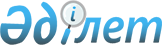 О внесении изменений и дополнений в некоторые законодательные акты Республики Казахстан по вопросам оказания государственных услугЗакон Республики Казахстан от 25 ноября 2019 года № 272-VІ ЗРК.
      Примечание ИЗПИ!      
Порядок введения в действие настоящего Закона см. ст. 3     
      Статья 1. Внести изменения и дополнения в следующие законодательные акты Республики Казахстан:  
      1. В Земельный кодекс Республики Казахстан от 20 июня 2003 года (Ведомости Парламента Республики Казахстан, 2003 г., № 13, ст.99; 2005 г., № 9, ст.26; 2006 г., № 1, ст.5; № 3, ст.22; № 11, ст.55; № 12, ст.79, 83; № 16, ст.97; 2007 г., № 1, ст.4; № 2, ст.18; № 14, ст.105; № 15, ст.106, 109; № 16, ст.129; № 17, ст.139; № 18, ст.143; № 20, ст.152; № 24, ст.180; 2008 г., № 6-7, ст.27; № 15-16, ст.64; № 21, ст.95; № 23, ст.114; 2009 г., № 2-3, ст.18; № 13-14, ст.62; № 15-16, ст.76; № 17, ст.79; № 18, ст.84, 86; 2010 г., № 5, ст.23; № 24, ст.146; 2011 г., № 1, ст.2; № 5, ст.43; № 6, ст.49, 50; № 11, ст.102; № 12, ст.111; № 13, ст.114; № 15, ст.120; 2012 г., № 1, ст.5; № 2, ст.9, 11; № 3, ст.27; № 4, ст.32; № 5, ст.35; № 8, ст.64; № 11, ст.80; № 14, ст.95; № 15, ст.97; № 21-22, ст.124; 2013 г., № 1, ст.3; № 9, ст.51; № 14, ст.72, 75; № 15, ст.77, 79, 81; 2014 г., № 2, ст.10; № 8, ст.44; № 11, ст.63, 64; № 12, ст.82; № 14, ст.84; № 19-І, 19-II, ст.96; № 21, ст.118, 122; № 23, ст.143; № 24, ст.145; 2015 г., № 8, ст.42; № 11, ст.57; № 19-І, ст.99, 101; № 19-II, ст.103; № 20-IV, ст.113; № 20-VII, ст.115, 117; № 21-І, ст.124, 126; № 22-II, ст.145; № 22-VI, ст.159; 2016 г., № 6, ст.45; № 7-II, ст.53, 56; № 8-II, ст.72; № 10, ст.79; 2017 г., № 3, ст.6; № 4, ст.7; № 12, ст.34; № 14, ст.51, 54; № 23-V, ст.113; 2018 г., № 9, ст.27; № 10, ст.32; 2019 г., № 1, ст.4; № 2, ст.6; № 7, ст.37, 39; Закон Республики Казахстан от 28 октября 2019 года "О внесении изменений и дополнений в некоторые законодательные акты Республики Казахстан по вопросам регулирования агропромышленного комплекса", опубликованный в газетах "Егемен Қазақстан" и "Казахстанская правда" 5 ноября 2019 года):
      1) в части первой пункта 2 статьи 10 слова ", утверждаемым в течение трех рабочих дней уполномоченным органом области, города республиканского значения, столицы, района, города областного значения в пределах компетенции местных исполнительных органов областей, городов республиканского значения, столицы, районов, городов областного значения по предоставлению земельных участков" исключить;
      2) подпункт 4) пункта 1, подпункт 14) пункта 2 и подпункт 5) пункта 3 статьи 14-1 исключить;
      3) в части третьей пункта 3 статьи 47 слова ", утверждает кадастровую (оценочную) стоимость земельного участка" исключить.  
      2. В Кодекс Республики Казахстан от 18 сентября 2009 года "О здоровье народа и системе здравоохранения" (Ведомости Парламента Республики Казахстан, 2009 г., № 20-21, ст.89; 2010 г., № 5, ст.23; № 7, ст.32; № 15, ст.71; № 24, ст.149, 152; 2011 г., № 1, ст.2, 3; № 2, ст.21; № 11, ст.102; № 12, ст.111; № 17, ст.136; № 21, ст.161; 2012 г., № 1, ст.5; № 3, ст.26; № 4, ст.32; № 8, ст.64; № 12, ст.83; № 14, ст.92, 95; № 15, ст.97; № 21-22, ст.124; 2013 г., № 1, ст.3; № 5-6, ст.30; № 7, ст.36; № 9, ст.51; № 12, ст.57; № 13, ст.62; № 14, ст.72, 75; № 16, ст.83; 2014 г., № 1, ст.4; № 7, ст.37; № 10, ст.52; № 11, ст.65; № 14, ст.84, 86; № 16, ст.90; № 19-І, 19-II, ст.96; № 21, ст.122; № 23, ст.143; 2015 г., № 1, ст.2; № 7, ст.33; № 10, ст.50; № 19-II, ст.102; № 20-IV, ст.113; № 20-VII, ст.115; № 22-І, ст.143; № 22-V, ст.156; № 23-II, ст.170; 2016 г., № 6, ст.45; № 8-II, ст.67, 70; № 23, ст.119; 2017 г., № 1-2, ст.3; № 4, ст.7; № 9, ст.22; № 13, ст.45; № 22-III, ст.109; № 23-III, ст.111; № 24, ст.115; 2018 г., № 10, ст.32; № 14, ст.42; № 15, ст.47; № 19, ст.62; № 23, ст.91; № 24, ст.93, 94; 2019 г., № 7, ст.36; № 8, ст.46): 
      1) подпункт 37-4) пункта 1 статьи 1 исключить;  
      2) подпункт 117) пункта 1 статьи 7 исключить.
      3. В Кодекс Республики Казахстан от 26 декабря 2011 года "О браке (супружестве) и семье" (Ведомости Парламента Республики Казахстан, 2011 г., № 22, ст.174; 2012 г., № 21-22, ст.124; 2013 г., № 1, ст.3; № 2, ст.13; № 9, ст.51; № 10-11, ст.56; № 14, ст.72; 2014 г., № 1, ст.9; № 6, ст.28; № 14, ст.84; № 19-І, 19-II, ст.94, 96; № 21, ст.122; № 22, ст.128; 2015 г., № 10, ст.50; № 20-VII, ст.115; № 22-II, ст.145; № 23-II, ст.170; 2016 г., № 8-II, ст.67; 2017 г., № 8, ст.16; № 16, ст.56; 2018 г., № 14, ст.42; 2019 г., № 2, ст.6; № 7, ст.36): 
      1) в оглавлении:   
      дополнить заголовками статей 97-1, 107-1 и 192-1 следующего содержания:
      "Статья 97-1. Усыновление ребенка иностранцами";
      "Статья 107-1. Повторное усыновление ребенка";
      "Статья 192-1. Внесение изменений, дополнений в актовую запись о государственной регистрации рождения при установлении отцовства";
      заголовки главы 26, статей 204 – 219, главы 29, статей 248 – 256, 267 исключить;
      2) предложение второе пункта 1 статьи 22 изложить в следующей редакции:
      "В решении суда указываются фамилии супругов после расторжения брака (супружества).";
      3) пункт 2 статьи 23 изложить в следующей редакции:
      "2. Вступившее в законную силу решение суда о расторжении брака (супружества) не подлежит государственной регистрации в регистрирующих органах.
      Супруги вправе вступать (регистрировать) в новый брак (супружество) после вступления в законную силу решения суда о расторжении брака (супружества).";
      4) в статье 47:
      пункт 4 дополнить частью второй следующего содержания:
      "Согласие супруга или бывшего супруга родившей женщины на установление отцовства от другого лица не обязательно при наличии подтверждающего документа о проведении оперативно-розыскных мероприятий, выданного органом внутренних дел, или о вступлении в законную силу решения суда о признании его безвестно отсутствующим или недееспособным.";
      пункт 6 изложить в следующей редакции:
      "6. Исключение сведений об отце ребенка из актовой записи о государственной регистрации рождения, где отцом ребенка указано лицо согласно свидетельству или актовой записи о заключении, расторжении брака (супружества), а также заявлению об усыновлении, установлении отцовства, производится регистрирующим органом на основании решения суда об исключении сведений об отце ребенка в актовой записи о государственной регистрации рождения.
      В иных случаях исключение сведений об отце производится по заявлению матери, не состоящей на момент рождения ребенка в браке (супружестве), в соответствии со статьей 183 настоящего Кодекса.";
      5) статью 49 дополнить частью второй следующего содержания:
      "Суд, вынесший решение об установлении отцовства, а также об установлении факта отцовства и факта признания отцовства, обязан направить данное решение в течение трех рабочих дней со дня вступления его в законную силу в регистрирующий орган в электронном виде.";
      6) в части второй пункта 2 статьи 51 слова "в государственной регистрации установления" заменить словами "во внесении изменений об установлении";
      7) статью 53 дополнить пунктом 4 следующего содержания:
      "4. Работники регистрирующих органов не вправе без согласия усыновителя сообщать какие-либо сведения об усыновлении и выдавать документы, содержащие информацию о том, что усыновители не являются родителями усыновленного ребенка.
      Сведения об усыновленном представляются по запросам государственных органов в пределах их компетенции, установленной законодательством Республики Казахстан.";
      8) в пункте 2 статьи 63:
      часть вторую после слова "написании" дополнить словами "либо через дефис";
      часть третью изложить в следующей редакции:
      "В случае двойного имени у отца допускается присвоение отчества ребенку по двойному имени отца, по одному из них либо в слитном написании обоих имен отца.";
      9) пункт 3 статьи 64 после слова "(супружества)," дополнить словами "либо в отношении ребенка установлено отцовство";
      10) пункт 1 статьи 85 изложить в следующей редакции:
      "1. Граждане Республики Казахстан, постоянно проживающие на территории Республики Казахстан, желающие усыновить детей, обязаны подать в орган, осуществляющий функции по опеке или попечительству, по месту нахождения ребенка заявление о желании усыновить ребенка, а также представить справки о размере совокупного дохода, семейном положении, состоянии здоровья, об отсутствии судимости и лично выбрать ребенка, иметь с ним непосредственные контакты не менее двух недель.";
      11) в статье 97:
      часть первую пункта 2:
      после слова "женщиной" дополнить словами ", не состоящей в браке (супружестве),";
      дополнить словами "в соответствии со статьей 192 настоящего Кодекса";
      в пункте 3:
      слова "в книге записей рождений по указанию усыновителя при государственной регистрации усыновления в регистрирующем органе" заменить словами "в актовой записи о государственной регистрации рождения по указанию усыновителя";
      дополнить частью второй следующего содержания:
      "Фамилия отца (матери), указанная по просьбе усыновителя, присваивается по фамилии усыновителя.";
      дополнить пунктом 6 следующего содержания:
      "6. Внесение изменений, дополнений в актовую запись о государственной регистрации рождения производится в любом регистрирующем органе на основании вступившего в законную силу решения суда об усыновлении и заявления законных представителей ребенка.
      В актовую запись о государственной регистрации рождения сведения о ребенке и усыновителях вносятся в соответствии со сведениями, указанными в решении суда.";
      12) дополнить статьей 97-1 следующего содержания:
      "Статья 97-1. Усыновление ребенка иностранцами
      1. Усыновление иностранцами ребенка, являющегося гражданином Республики Казахстан, в том числе отмена такого усыновления, на территории Республики Казахстан производится в соответствии с законодательством Республики Казахстан.
      2. Контроль за усыновленными иностранцами детьми, являющимися гражданами Республики Казахстан, осуществляется загранучреждениями Республики Казахстан и уполномоченным органом в области защиты прав детей Республики Казахстан.";
      13) в статье 98:
      пункт 2 дополнить частью второй следующего содержания:
      "При изменении персональных данных усыновленного ребенка производится регистрация новой актовой записи о государственной регистрации рождения с условным исключением индивидуального идентификационного номера из Национального реестра индивидуальных идентификационных номеров.";
      дополнить пунктом 3 следующего содержания:
      "3. Внесение изменений, дополнений в актовую запись о государственной регистрации рождения на основании решения суда об усыновлении производится после регистрации актовой записи о государственной регистрации рождения или восстановления утраченной актовой записи о государственной регистрации рождения.";
      14) в пункте 4 статьи 105 слова "регистрации усыновления" заменить словами "регистрации рождения"; 
      15) в части второй пункта 3 статьи 107 слова "регистрации усыновления" заменить словами "регистрации рождения";   
      16) дополнить статьей 107-1 следующего содержания:  
      "Статья 107-1. Повторное усыновление ребенка  
      Повторное усыновление ребенка возможно только после отмены судом решения об усыновлении ребенка.";
      17) в пункте 3 статьи 121 слово "месяца" заменить словами "двадцати рабочих дней";
      18) статью 177 изложить в следующей редакции:
      "Статья 177. Акты гражданского состояния, подлежащие государственной регистрации
      Рождение, смерть, заключение брака (супружества), расторжение брака (супружества) (за исключением расторжения брака (супружества) по решению суда о расторжении брака (супружества), перемена имени, отчества и фамилии подлежат обязательной государственной регистрации в регистрирующих органах в сроки, установленные настоящим Кодексом.
      События и факты усыновления и установления отцовства отражаются в актовой записи о государственной регистрации рождения путем внесения соответствующих изменений, дополнений. Расторжение брака (супружества) по решению суда отражается в актовой записи о заключении брака (супружества) путем проставления в ней отметки о расторжении брака (супружества).
      В отношении умерших лиц запрещается регистрировать, восстанавливать акты гражданского состояния, а также выдавать повторные свидетельства о государственной регистрации актов гражданского состояния, за исключением случаев, предусмотренных брачно-семейным законодательством Республики Казахстан.";
      19) в пункте 4 статьи 181 слова "по республике" заменить словами ", зарегистрированных в регистрирующих органах на территории Республики Казахстан и в загранучреждениях Республики Казахстан,";
      20) в пункте 2 статьи 182 слова "установления отцовства, усыновления" заменить словами "внесение изменений, дополнений в актовые записи о государственной регистрации рождения в связи с установлением отцовства, усыновлением ребенка";
      21) в пункте 2 статьи 183 слова "в регистрирующий орган по месту постоянного жительства" заменить словами "в любой регистрирующий орган на территории Республики Казахстан по желанию";
      22) в статье 184:
      в пункте 1 слова "в регистрирующий орган по месту постоянного жительства" заменить словами "в любой регистрирующий орган на территории Республики Казахстан по желанию";
      часть вторую пункта 3 исключить;
      в пункте 6 слова ", где находилась утраченная запись" заменить словами "подачи заявления";
      23) в статье 185:
      в пункте 2 слова "в регистрирующий орган по месту постоянного жительства" заменить словами "в любой регистрирующий орган на территории Республики Казахстан по желанию";
      в пункте 3 слова "по месту нахождения записи, подлежащей аннулированию" заменить словами "в любом регистрирующем органе на территории Республики Казахстан по желанию заявителя";
      24) в пункте 4 статьи 186 слова "установления отцовства на основании совместного заявления родителей ребенка, перемены фамилии, имени, отчества" заменить словами "перемены фамилии, имени, отчества и внесение изменений, дополнений в актовую запись о государственной регистрации рождения при установлении отцовства на основании совместного заявления родителей ребенка";  
      25) часть третью пункта 1 статьи 187 изложить в следующей редакции:  
      "В случае отсутствия документов, удостоверяющих личность родителей, в момент государственной регистрации рождения по уважительной причине сведения о родителях заполняются согласно свидетельству о заключении брака (супружества) либо актовой записи о заключении брака (супружества). В случаях рождения ребенка в медицинской организации и отсутствия документов, удостоверяющих личность матери, в момент регистрации факта рождения сведения о ней заполняются по заявлению матери и согласно медицинскому свидетельству о рождении, в котором имеется отметка о том, что сведения о матери записаны с ее слов. Запись в актах гражданского состояния имени, отчества (если оно указано в документе, удостоверяющем личность), фамилии, национальности родителей производится в соответствии со статьями 50, 51 и 63 настоящего Кодекса."; 
      26) статью 188 изложить в следующей редакции: 
      "Статья 188. Место государственной регистрации рождения ребенка 
      1. Государственная регистрация рождения ребенка производится в любом регистрирующем органе на территории Республики Казахстан по желанию родителей либо одного из них.   
      Прием документов для государственной регистрации рождения ребенка осуществляется регистрирующим органом, а также Государственной корпорацией "Правительство для граждан" либо посредством веб-портала "электронного правительства".
      2. Если родители не состоят в браке (супружестве) между собой, одновременно с заявлением о государственной регистрации рождения ребенка подается заявление об установлении отцовства.
      3. В актовой записи о государственной регистрации рождения местом рождения ребенка указывается наименование места фактического рождения ребенка в соответствии с принятым на момент государственной регистрации рождения ребенка названием административно-территориальной единицы Республики Казахстан.
      Местом рождения ребенка, родившегося в экспедициях и в отдаленных местностях, а также во время нахождения матери на морском, речном, воздушном судне или в поезде, указывается административно-территориальная единица, где производится государственная регистрация рождения ребенка.
      Местом рождения ребенка, родившегося за пределами Республики Казахстан, указывается наименование места фактического рождения ребенка. 
      4. Государственная регистрация рождения ребенка, родившегося за пределами Республики Казахстан, производится в загранучреждениях Республики Казахстан либо в любом регистрирующем органе на территории Республики Казахстан по желанию родителей или одного из них в установленные настоящим Кодексом сроки независимо от регистрации в иностранных регистрирующих органах при предъявлении одного из следующих документов:
      1) оригинала свидетельства о рождении;
      2) копии актовой записи о рождении;
      3) оригинала медицинского свидетельства о рождении.
      При отсутствии документов, указанных в части первой настоящего пункта, предъявляется копия решения суда об установлении факта рождения.";
      27) часть вторую статьи 189 исключить;
      28) в статье 190:
      в пункте 1:
      в части первой:
      в предложении первом слова "в письменной форме" исключить;
      предложение второе изложить в следующей редакции:
      "К заявлению о государственной регистрации рождения ребенка прилагаются копии документа, удостоверяющего личность иностранца или лица без гражданства, если родителями или одним из них является иностранец либо лицо без гражданства, свидетельства о заключении брака (супружества), если брак (супружество) был заключен за пределами Республики Казахстан.";
      часть вторую исключить;
      дополнить частями пятой, шестой и седьмой следующего содержания: 
      "Представление заявления о государственной регистрации рождения ребенка не требуется при осуществлении государственной регистрации рождения ребенка через проактивную услугу по выбору заявителя в соответствии с Законом Республики Казахстан "О государственных услугах".
      Иностранец, лицо без гражданства, постоянно проживающие на территории другого государства, наряду с предъявлением документов, удостоверяющих личность, представляют нотариально засвидетельствованный перевод их текста на казахском или русском языке.
      Верность перевода текста документов, удостоверяющих личность иностранца, лица без гражданства, может быть засвидетельствована в дипломатическом представительстве или консульском учреждении либо во внешнеполитическом ведомстве государства, гражданином которого является иностранец, или государства постоянного проживания лица без гражданства.";
      в пункте 2 слова "со стандартом" заменить словами "с подзаконным нормативным правовым актом, определяющим порядок оказания";
      29) в статье 192:
      в пункте 3:
      часть первую после слова "свидетельства" дополнить словами "или актовой записи";
      в части второй слова "актовой записи об установлении" заменить словом "установления";
      в части третьей слова "регистрации установления отцовства и" исключить;
      дополнить частью четвертой следующего содержания:
      "Согласие супруга или бывшего супруга родившей женщины на установление отцовства от другого лица не обязательно при наличии подтверждающего документа о проведении оперативно-розыскных мероприятий, выданного органом внутренних дел, или о вступлении в законную силу решения суда о признании его безвестно отсутствующим или недееспособным.";
      в части второй пункта 4:
      абзац первый после слов "об отце" дополнить словами "в актовой записи о государственной регистрации рождения";
      подпункт 1) изложить в следующей редакции:
      "1) по основаниям, указанным в пункте 1 статьи 192-1 настоящего Кодекса, в случае, если отцовство устанавливается одновременно с государственной регистрацией рождения ребенка;";
      30) дополнить статьей 192-1 следующего содержания:
      "Статья 192-1. Внесение изменений, дополнений в актовую запись о государственной регистрации рождения ребенка при установлении отцовства
      1. Изменения, дополнения в актовую запись о государственной регистрации рождения ребенка при установлении отцовства вносятся на основании:
      1) совместного заявления родителей об установлении отцовства;
      2) заявления отца в случаях смерти матери, объявления матери умершей, признания матери безвестно отсутствующей, признания матери недееспособной, лишения либо ограничения матери в родительских правах, невозможности установления места жительства матери;
      3) решения суда об установлении отцовства, а также установлении факта признания отцовства и факта отцовства.
      2. Если заявителем является лицо, признанное судом недееспособным, а также опекун этого недееспособного лица, во внесении изменений, дополнений в актовую запись о государственной регистрации рождения ребенка отказывается.";
      31) в статье 198:  
      в пункте 1:  
      в части первой слова "документа установленной формы о рождении, выданного медицинской организацией или частнопрактикующим врачом," заменить словами "оснований для государственной регистрации рождения, указанных в статье 187 настоящего Кодекса,";
      часть третью исключить;
      в пункте 2 слова "акимата области, города республиканского значения, столицы" исключить;
      32) подпункт 8) статьи 201 исключить;
      33) статью 203 дополнить подпунктом 8) следующего содержания:
      "8) наименование регистрирующего органа, выдавшего документ.";
      34) главу 26 исключить;
      35) пункт 1 статьи 229 изложить в следующей редакции:
      "1. Брак (супружество) между гражданами Республики Казахстан, а также между гражданином Республики Казахстан и иностранцем, лицом без гражданства, проживающими за пределами территории Республики Казахстан, может заключаться в загранучреждениях Республики Казахстан.";
      36) в статье 232:
      пункт 2 изложить в следующей редакции:
      "2. Справка о брачной правоспособности выдается любым регистрирующим органом на основании сведений информационной системы, предназначенной для государственной регистрации актовых записей.
      Проверка наличия актовой записи о государственной регистрации заключения брака (супружества) производится с шестнадцатилетнего возраста.";
      подпункт 2) пункта 3 изложить в следующей редакции:
      "2) свидетельство или решение суда о расторжении брака (супружества) либо свидетельство о смерти супруга, выданное за пределами Республики Казахстан, если заявитель ранее состоял в браке (супружестве).";
      37) статью 237 дополнить подпунктом 8) следующего содержания:
      "8) наименование регистрирующего органа, выдавшего документ.";
      38) в пункте 1 статьи 238 слова ", также вступившее в законную силу решение суда о расторжении брака (супружества)" исключить;
      39) статью 239 изложить в следующей редакции:
      "Статья 239. Место государственной регистрации расторжения брака (супружества)
      Государственная регистрация расторжения брака (супружества) производится в любом регистрирующем органе на территории Республики Казахстан по желанию супругов или одного из них.";
      40) в статье 241: 
      в пункте 1: 
      слова "о государственной регистрации расторжения брака (супружества) на основании решения суда о расторжении брака (супружества)," исключить;
      дополнить частью второй следующего содержания:
      "Основания для государственной регистрации расторжения брака (супружества), предусмотренные пунктом 4 статьи 238 настоящего Кодекса, а также вступившее в законную силу решение суда о расторжении брака (супружества) поступают в информационную систему, предназначенную для государственной регистрации актовых записей, в электронном виде.";
      в пункте 3:
      слова "Бывшие супруги (каждый из них) или опекун" заменить словом "Опекун";
      слово "могут" заменить словом "может";
      пункт 4 после слова "(супружества)," дополнить словами "за исключением государственной регистрации расторжения брака (супружества) на основании совместного заявления супругов,";
      41) статью 242 дополнить частью второй следующего содержания:
      "Отсутствие ответа в установленные сроки, отказ от расторжения брака (супружества) не являются препятствиями для расторжения брака (супружества).";
      42) статью 243 дополнить частями второй и третьей следующего содержания:
      "При изменении фамилии на основании решения суда о расторжении брака (супружества) гражданин обязан в месячный срок обменять документы, удостоверяющие личность. 
      Документы, удостоверяющие личность, на измененную фамилию выдаются уполномоченным государственным органом на основании решения суда о расторжении брака (супружества).";
      43) в статье 247:
      часть первую дополнить подпунктом 8) следующего содержания: 
      "8) наименование регистрирующего органа, который осуществил государственную регистрацию расторжения брака (супружества).";
      часть вторую исключить;
      44) главу 29 исключить; 
      45) в подпункте 12) части второй статьи 257 слова "и отчество" заменить словами "и (или) отчество";
      46) в статье 258:
      в части первой слова "регистрирующий орган по месту жительства" заменить словами "любой регистрирующий орган на территории Республики Казахстан по выбору";
      в части второй слова "жительства гражданина" заменить словами "подачи заявления";
      47) статью 266 дополнить подпунктом 7) следующего содержания:
      "7) наименование регистрирующего органа, выдавшего документ.";
      48) статью 267 исключить;
      49) в статье 269 слова "в регистрирующих органах по месту проживания умершего или по месту его смерти" заменить словами "в любом регистрирующем органе на территории Республики Казахстан";
      50) в пункте 1 статьи 270:
      слова "или устной" исключить;
      дополнить частями второй и третьей следующего содержания:
      "Основания для государственной регистрации смерти, предусмотренные статьей 268 настоящего Кодекса, поступают в информационную систему, предназначенную для государственной регистрации актовых записей, в электронном виде.
      В случае если лица, уполномоченные на подачу заявления, в течение трех рабочих дней со дня выдачи медицинской организацией документа установленной формы или вступления в законную силу решения суда об установлении факта смерти или объявлении лица умершим не подали заявление о государственной регистрации смерти, то регистрирующий орган в соответствии с поступившим в информационную систему, предназначенную для государственной регистрации актовых записей, основанием для государственной регистрации смерти самостоятельно производит запись о государственной регистрации смерти.";
      51) статью 274 дополнить подпунктом 5) следующего содержания:
      "5) наименование регистрирующего органа, который осуществил государственную регистрацию смерти.".
      4. В Кодекс Республики Казахстан об административных правонарушениях от 5 июля 2014 года (Ведомости Парламента Республики Казахстан, 2014 г., № 18-I, 18-II, ст.92; № 21, ст.122; № 23, ст.143; № 24, ст.145, 146; 2015 г., № 1, ст.2; № 2, ст.6; № 7, ст.33; № 8, ст.44, 45; № 9, ст.46; № 10, ст.50; № 11, ст.52; № 14, ст.71; № 15, ст.78; № 16, ст.79; № 19-I, ст.101; № 19-II, ст.102, 103, 105; № 20-IV, ст.113; № 20-VII, ст.115; № 21-I, ст.124, 125; № 21-II, ст.130; № 21-III, ст.137; № 22-I, ст.140, 141, 143; № 22-II, ст.144, 145, 148; № 22-III, ст.149; № 22-V, ст.152, 156, 158; № 22-VI, ст.159; № 22-VII, ст.161; № 23-I, ст.166, 169; № 23-II, ст.172; 2016 г., № 1, ст.4; № 2, ст.9; № 6, ст.45; № 7-I, ст.49, 50; № 7-II, ст.53, 57; № 8-I, ст.62, 65; № 8-II, ст.66, 67, 68, 70, 72; № 12, ст.87; № 22, cт.116; № 23, cт.118; № 24, cт.124, 126, 131; 2017 г., № 1-2, ст.3; № 9, ст.17, 18, 21, 22; № 12, ст.34; № 14, ст.49, 50, 54; № 15, ст.55; № 16, ст.56; № 22-III, ст.109; № 23-III, ст.111; № 23-V, ст.113; № 24, ст.114, 115; 2018 г., № 1, ст.4; № 7-8, ст.22; № 9, ст.27; № 10, ст.32; № 11, ст.36, 37; № 12, ст.39; № 13, ст.41; № 14, ст.44; № 15, ст.46, 49, 50; № 16, ст.53; № 19, ст.62; № 22, ст.82; № 23, ст.91; № 24, ст.93, 94; 2019 г., № 1, ст.2, 4; № 2, ст.6; № 5-6, ст.27; № 7, ст.36, 37; № 8, ст.45; № 15-16, ст.67; Закон Республики Казахстан от 28 октября 2019 года "О внесении изменений и дополнений в некоторые законодательные акты Республики Казахстан по вопросам регулирования агропромышленного комплекса", опубликованный в газетах "Егемен Қазақстан" и "Казахстанская правда" 5 ноября 2019 года):
      в части первой статьи 486: 
      подпункт 1) изложить в следующей редакции: 
      "1) регистрации и (или) получения физическим лицом разрешения на хранение, хранение и ношение оружия;"; 
      подпункт 2) исключить. 
      5. В Предпринимательский кодекс Республики Казахстан от 29 октября 2015 года (Ведомости Парламента Республики Казахстан, 2015 г., № 20-II, 20-III, ст.112; 2016 г., № 1, ст.4; № 6, ст.45; № 7-II, ст.55; № 8-І, ст.62, 65; № 8-II, ст.72; № 12, ст.87; № 23, ст.118; № 24, ст.124, 126; 2017 г., № 9, ст.21; № 14, ст.50, 51; № 22-III, ст.109; № 23-III, ст.111; № 23-V, ст.113; № 24, ст.115; 2018 г., № 10, ст.32; № 11, ст.37; № 14, ст.44; № 15, ст.46, 49, 50; № 19, ст.62; № 22, ст.82, 83; № 24, ст.94; 2019 г., № 2, ст.6; № 5-6, ст.27; № 7, ст.37, 39; № 8, ст.45; № 15-16, ст.67; Закон Республики Казахстан от 28 октября 2019 года "О внесении изменений и дополнений в некоторые законодательные акты Республики Казахстан по вопросам регулирования агропромышленного комплекса", опубликованный в газетах "Егемен Қазақстан" и "Казахстанская правда" 5 ноября 2019 года): 
      1) пункт 1 статьи 282 дополнить словами ", за исключением специальных инвестиционных контрактов"; 
      2) пункты 2 и 3 статьи 295-1 изложить в следующей редакции:   
      "2. Уполномоченный орган по заключению специальных инвестиционных контрактов, определяемый Правительством Республики Казахстан, в течение пятнадцати рабочих дней со дня поступления заявки на предоставление инвестиционных преференций для специального инвестиционного проекта подготавливает для подписания специальный инвестиционный контракт с учетом положений типового специального инвестиционного контракта, утверждаемого уполномоченным органом по заключению специальных инвестиционных контрактов, определяемым Правительством Республики Казахстан.  
      3. Порядок и условия заключения и расторжения специального инвестиционного контракта разрабатываются и утверждаются уполномоченным органом по заключению специальных инвестиционных контрактов, определяемым Правительством Республики Казахстан.".      
      6. В Кодекс Республики Казахстан от 25 декабря 2017 года "О налогах и других обязательных платежах в бюджет" (Налоговый кодекс) (Ведомости Парламента Республики Казахстан, 2017 г., № 22-I, 22-II, ст.107; 2018 г., № 10, ст.32; № 11, ст.37; № 13, ст.41; № 14, ст.42, 44; № 15, ст.50; № 19, ст.62; № 22, ст.82, 83; № 24, ст.93, 94; 2019 г., № 1, ст.2, 4; № 2, ст.6; № 5-6, ст.27; № 7, ст.37, 39; № 8, ст.45; № 15-16, ст.67; Закон Республики Казахстан от 28 октября 2019 года "О внесении изменений и дополнений в некоторые законодательные акты Республики Казахстан по вопросам регулирования агропромышленного комплекса", опубликованный в газетах "Егемен Қазақстан" и "Казахстанская правда" 5 ноября 2019 года):
      1) в оглавлении заголовок статьи 656 изложить в следующей редакции:
      "Статья 656. Порядок налогообложения доходов иностранцев и лиц без гражданства, направленных в Республику Казахстан юридическим лицом-нерезидентом, не зарегистрированным в качестве налогоплательщика Республики Казахстан";
      2) в пункте 1 статьи 209 слово "стандартами" заменить словами "подзаконными нормативными правовыми актами, определяющими порядок оказания";
      3) подпункт 13) пункта 1 статьи 609 исключить;
      4) в статье 612:
      абзац третий подпункта 2) исключить;
      подпункт 4) после слова "дополнением," дополнить словами "за исключением внесения изменения, дополнения в связи с установлением отцовства и усыновлением (удочерением),";
      в подпункте 6) слова "за регистрацию усыновления (удочерения)" заменить словами "за внесение изменений, дополнений в актовую запись о государственной регистрации рождения или за государственную регистрацию рождения в связи с изменением персональных данных при усыновлении (удочерении)";
      5) в статье 615:
      в абзаце третьем подпункта 3) слова ", временного удостоверения личности" исключить;
      абзацы восьмой и шестнадцатый подпункта 4) исключить;
      6) в абзаце десятом подпункта 5) пункта 1 статьи 623 слова ", а также направления на комиссионную продажу" исключить;
      7) в статье 656:
      заголовок изложить в следующей редакции:
      "Статья 656. Порядок налогообложения доходов иностранцев и лиц без гражданства, направленных в Республику Казахстан юридическим лицом-нерезидентом, не зарегистрированным в качестве налогоплательщика Республики Казахстан";
      пункт 1 изложить в следующей редакции:
      "1. Порядок налогообложения, установленный настоящей статьей, распространяется на доходы иностранцев и лиц без гражданства, направленных в Республику Казахстан юридическим лицом-нерезидентом, не зарегистрированным в качестве налогоплательщика Республики Казахстан, включая доходы, определенные статьей 322 настоящего Кодекса, полученные (подлежащие получению):
      от деятельности в Республике Казахстан по трудовому договору (соглашению, контракту), заключенному с таким юридическим лицом-нерезидентом, являющимся работодателем;
      от деятельности в Республике Казахстан по договору (контракту) гражданско-правового характера, заключенному с таким юридическим лицом-нерезидентом;
      от деятельности в Республике Казахстан в виде материальной выгоды, полученной от лица, не являющегося работодателем;
      надбавки, выплачиваемые в связи с проживанием в Республике Казахстан таким юридическим лицом-нерезидентом.
      В целях настоящей статьи под юридическим лицом-нерезидентом, не зарегистрированным в качестве налогоплательщика Республики Казахстан, признается также юридическое лицо-нерезидент, зарегистрированное в качестве налогоплательщика Республики Казахстан в связи с открытием текущего счета в банках-резидентах и (или) в связи с возникновением обязательств в соответствии со статьей 650 настоящего Кодекса.
      Положения настоящей статьи применяются к указанным в настоящей статье доходам иностранца или лица без гражданства, направленного в Республику Казахстан, если иное не установлено пунктом 7 статьи 655 настоящего Кодекса, при одновременном выполнении следующих условий:
      1) иностранец или лицо без гражданства является работником и (или) подрядчиком (субподрядчиком) юридического лица-нерезидента, не зарегистрированного в качестве налогоплательщика Республики Казахстан, либо работником подрядчика (субподрядчика) указанного юридического лица-нерезидента;
      2) иностранец или лицо без гражданства признается постоянно пребывающим в Республике Казахстан в соответствии с пунктом 2 статьи 217 настоящего Кодекса.
      При этом в случае если иностранец или лицо без гражданства не признается постоянно пребывающим в Республике Казахстан в соответствии с пунктом 2 статьи 217 настоящего Кодекса, то доходы от деятельности в Республике Казахстан в виде материальной выгоды, полученной от лица, не являющегося работодателем, подлежат налогообложению по ставке, установленной статьей 646 настоящего Кодекса.";
      в пункте 3: 
      в части второй: 
      слова "от дохода" заменить словами "от суммы дохода";
      дополнить словами ", который распределяется равными долями на всех иностранцев и лиц без гражданства";
      дополнить частью третьей следующего содержания:
      "При этом доход, указанный в настоящем пункте, подлежит уменьшению на сумму:
      дохода, указанного в документах, определенных настоящим пунктом, в случае их представления; 
      дохода от деятельности в Республике Казахстан в виде материальной выгоды, полученной от лица, не являющегося работодателем, в случае если такой доход предусмотрен условиями договора (контракта, соглашения).".
      7. В Закон Республики Казахстан от 17 апреля 1995 года "О государственной регистрации юридических лиц и учетной регистрации филиалов и представительств" (Ведомости Верховного Совета Республики Казахстан, 1995 г., № 3-4, ст.35; № 15-16, ст.109; № 20, ст.121; Ведомости Парламента Республики Казахстан, 1996 г., № 1, ст.180; № 14, ст.274; 1997 г., № 12, ст.183; 1998 г., № 5-6, ст.50; № 17-18, ст.224; 1999 г., № 20, ст.727; 2000 г., № 3-4, ст.63, 64; № 22, ст.408; 2001 г., № 1, ст.1; № 8, ст.52; № 24, ст.338; 2002 г., № 18, ст.157; 2003 г., № 4, ст.25; № 15, ст.139; 2004 г., № 5, ст.30; 2005 г., № 13, ст.53; № 14, ст.55, 58; № 23, ст.104; 2006 г., № 10, ст.52; № 15, ст.95; № 23, ст.141; 2007 г., № 3, ст.20; 2008 г., № 12, ст.52; № 23, ст.114; № 24, ст.126, 129; 2009 г., № 24, ст.122, 125; 2010 г., № 1-2, ст.2; № 5, ст.23; 2011 г., № 11, ст.102; № 12, ст.111; № 17, ст.136; 2012 г., № 2, ст.14; № 13, ст.91; № 21-22, ст.124; 2013 г., № 10-11, ст.56; 2014 г., № 1, ст.9; № 4-5, ст.24; № 12, ст.82; № 14, ст.84; № 19-І, 19-II, ст.96; № 21, ст.122; № 23, ст.143; 2015 г., № 8, ст.42; № 15, ст.78; № 16, ст.79; № 20-IV, cт.113; № 22-VI, cт.159; № 23-І, ст.169; 2016 г., № 24, ст.124; 2017 г., № 4, ст.7; № 22-III, ст.109; 2018 г., № 13, ст.41; 2019 г., № 2, ст.6; № 7, ст.37; № 15-16, ст.67):
      1) в статье 6:
      в части первой:
      слова "и прилагаются учредительные документы, указанные" заменить словами "с приложением учредительных документов, указанных";
      слова "составленные на казахском и русском языках и представляемые в трех" заменить словами "составленных на казахском и русском языках и представляемых в двух";
      часть вторую изложить в следующей редакции:
      "Учредительные документы юридических лиц, относящихся к коммерческим организациям, за исключением учредительных документов акционерных обществ и государственных предприятий, при государственной регистрации не представляются. Для государственной регистрации акционерных обществ подается заявление по форме, установленной Министерством юстиции Республики Казахстан, с приложением нотариально удостоверенного устава, составленного на казахском и русском языках.";
      в части четвертой:
      слова "для государственной" заменить словами "при государственной";
      слова "дополнительно требуется разрешение" заменить словами "Национальный реестр бизнес-идентификационных номеров получает сведения о наличии разрешения";
      дополнить словами "посредством электронного уведомления";
      в части восьмой:
      в абзаце первом:
      после слов "с иностранным участием," дополнить словами "за исключением лиц, не имеющих идентификационных номеров согласно Закону Республики Казахстан "О национальных реестрах идентификационных номеров",";
      в абзаце втором слова "легализованная выписка" заменить словами "копия легализованной выписки";
      часть девятую дополнить словами "и "О некоммерческих организациях";
      2) в статье 6-1:  
      в части четвертой:  
      абзац первый после слов "с иностранным участием," дополнить словами "за исключением лиц, не имеющих идентификационных номеров согласно Закону Республики Казахстан "О национальных реестрах идентификационных номеров",";
      в абзаце втором слова "легализованная выписка" заменить словами "копия легализованной выписки";
      части пятую и шестую исключить;
      3) в статье 6-2:
      в части четвертой слово "трех" заменить словом "двух";
      дополнить частью седьмой следующего содержания:
      "Для филиалов (представительств) акционерных обществ дополнительно прилагаются положение о филиале (представительстве) на казахском и русском языках, утвержденное юридическим лицом, устав (положение) и доверенность юридического лица, выданная руководителю филиала (представительства).";
      4) в статье 7: 
      части первую и вторую изложить в следующей редакции: 
      "В регистрирующий орган представляются учредительные документы, если иное не предусмотрено настоящим Законом или иными законами Республики Казахстан. 
      Учредительными документами юридических лиц являются:  
      1) для учреждения – положение (устав), утвержденное собственником (собственниками); 
      2) для фонда, потребительского кооператива, объединения юридических лиц, объединения индивидуальных предпринимателей, объединения индивидуальных предпринимателей и юридических лиц в форме ассоциации (союза) – устав, утвержденный учредителями, и учредительный договор (при числе собственников (учредителей) более одного);
      3) для общественного объединения, религиозного объединения и акционерного общества – устав.";
      часть седьмую исключить;
      5) в статье 9:
      заголовок изложить в следующей редакции:
      "Статья 9. Сроки государственной регистрации (перерегистрации) юридических лиц, учетной регистрации (перерегистрации) филиалов (представительств), регистрации внесенных изменений и дополнений в учредительные документы юридических лиц, филиалов (представительств) и выдачи документов";
      части первую и вторую изложить в следующей редакции:
      "Государственная регистрация юридических лиц, относящихся к субъектам частного предпринимательства, учетная регистрация их филиалов (представительств), за исключением акционерных обществ, их филиалов (представительств), производятся в течение одного часа с момента подачи электронного заявления.
      Государственная перерегистрация юридических лиц, относящихся к субъектам частного предпринимательства, учетная перерегистрация их филиалов (представительств), за исключением акционерных обществ, их филиалов (представительств), производятся в течение одного рабочего дня с момента подачи заявления.";
      дополнить частью третьей следующего содержания:
      "Государственная регистрация коммерческих юридических лиц, учетная регистрация их филиалов (представительств) с участием иностранных лиц, не имеющих идентификационных номеров согласно Закону Республики Казахстан "О национальных реестрах идентификационных номеров", производятся не позднее одного рабочего дня, следующего за днем подачи заявления.";
      в части третьей:
      после слов "филиалов (представительств)" дополнить словами ", а также филиалов (представительств) иностранных некоммерческих организаций";
      слово "десяти" заменить словом "пяти";
      часть четвертую исключить;
      в части пятой слово "четырнадцати" заменить словом "пяти";
      6) в статье 11:
      в части первой:
      подпункт 4) изложить в следующей редакции:
      "4) если физическое лицо, являющееся учредителем (участником, членом) и (или) руководителем юридического лица, является единственным учредителем (участником, членом) и (или) руководителем бездействующих юридических лиц;";
      в подпункте 4-1) слово "(участником)" заменить словами "(участником, членом)";
      дополнить подпунктами 4-2), 4-3), 4-4), 4-5) и 4-6) следующего содержания:
      "4-2) если физическое лицо, являющееся учредителем (участником, членом) и (или) руководителем юридического лица, признано недееспособным или ограниченно дееспособным;
      4-3) если физическое лицо, являющееся учредителем (участником, членом) и (или) руководителем юридического лица, признано безвестно отсутствующим, объявлено умершим, зарегистрировано в качестве умершего либо его статус не определен;
      4-4) если физическое лицо, являющееся учредителем (участником, членом) и (или) руководителем юридического лица, имеет непогашенную или неснятую судимость за преступления по статьям 237, 238 и 240 Уголовного кодекса Республики Казахстан; 
      4-5) если при государственной регистрации учредитель (физическое лицо и (или) юридическое лицо), его учредители, руководитель юридического лица, учредитель и (или) руководитель юридического лица, являющегося учредителем (участником, членом) юридического лица, являются должниками по исполнительному документу, за исключением лица, являющегося должником по исполнительному производству о взыскании периодических платежей и не имеющего задолженность по исполнительному производству о периодических взысканиях более трех месяцев;
      4-6) если при государственной перерегистрации новые учредители (участники, члены) и (или) лица, отчуждающие долю, являются должниками по исполнительному документу, за исключением лица, являющегося должником по исполнительному производству о взыскании периодических платежей и не имеющего задолженность по исполнительному производству о периодических взысканиях более трех месяцев;";
      дополнить подпунктом 7) следующего содержания:
      "7) если иное не установлено законами Республики Казахстан или судебным актом, регистрационные действия прерываются до устранения обстоятельств, явившихся основанием для перерыва срока, но не более чем на один месяц. Если в течение одного месяца не будут устранены обстоятельства, явившиеся основанием для перерыва срока, в регистрационных действиях отказывается, за исключением получения заключения эксперта (специалиста).
      Заявитель (уполномоченный представитель заявителя) вправе обратиться с ходатайством о прекращении рассмотрения заявления в регистрирующий орган. 
      Рассмотрение отозванного заявления при этом прекращается.";
      в части третьей слово "создания" заменить словами "учетной регистрации"; 
      7) в части первой статьи 12 слова ", выдаваемая регистрирующим органом" исключить;
      8) в части второй статьи 14: 
      абзац первый изложить в следующей редакции:
      "Для государственной перерегистрации юридического лица, учетной перерегистрации филиала (представительства) представляются:";
      подпункт 1) изложить в следующей редакции:
      "1) заявление о государственной перерегистрации юридического лица, учетной перерегистрации филиала (представительства) по форме, установленной Министерством юстиции Республики Казахстан;";
      подпункт 2) после слов "печатью юридического лица" дополнить словами ", за исключением подачи электронного заявления";
      подпункт 3) изложить в следующей редакции:
      "3) два экземпляра учредительных документов с внесенными изменениями и дополнениями либо текст внесенных изменений и дополнений в учредительные документы юридического лица, не относящегося к субъекту частного предпринимательства, филиала (представительства);";
      дополнить подпунктом 3-1) следующего содержания: 
      "3-1) нотариально удостоверенный устав (положение) с внесенными изменениями и дополнениями либо текст внесенных изменений и дополнений в устав акционерного общества, положение о филиале (представительстве);";
      в подпункте 4) слова "а также акционерного общества, положений об их филиалах (представительствах)" заменить словами "за исключением акционерных обществ, положений о филиалах (представительствах)";
      9) в статье 14-1:
      в части первой слова ", не влекущих государственную (учетную) перерегистрацию, юридическое лицо, филиал (представительство) извещают об этом регистрирующий орган" заменить словами "юридическое лицо, филиал (представительство) подают заявление по форме, установленной Министерством юстиции Республики Казахстан,";
      в части второй:
      слово "извещению" заменить словом "заявлению";
      дополнить словами ", за исключением подачи электронного заявления";
      в части четвертой:
      подпункт 3) изложить в следующей редакции:
      "3) два экземпляра учредительных документов с внесенными изменениями и дополнениями либо текст внесенных изменений и дополнений в учредительные документы юридического лица, не относящегося к субъекту частного предпринимательства, филиала (представительства), скрепленные печатью юридического лица;"; 
      дополнить подпунктом 3-1) следующего содержания:  
      "3-1) нотариально удостоверенный устав (положение) с внесенными изменениями и дополнениями либо текст внесенных изменений и дополнений в устав акционерного общества, положение о филиале (представительстве);";  
      подпункт 4) дополнить словами ", за исключением акционерных обществ";  
      в части шестой слова "в письменном виде" исключить;  
      часть седьмую исключить;  
      10) дополнить статьей 14-2 следующего содержания: 
      "Статья 14-2. Уведомительный порядок изменения и дополнения регистрационных и иных сведений юридического лица, филиала (представительства)
      Изменения и дополнения в регистрационные данные юридического лица, филиала (представительства) вносятся при:
      1) изменении места нахождения юридического лица, относящегося к субъекту частного предпринимательства, филиала (представительства), за исключением акционерного общества, филиала (представительства); 
      2) изменении руководителя (назначении руководителя, назначении исполняющего обязанности руководителя, назначении управляющего имуществом и деятельностью юридического лица, отстранении от должности руководителя);
      3) внесении изменений и дополнений в учредительные документы, за исключением требований, предусмотренных статьей 14-1 настоящего Закона;
      4) передаче доли уставного капитала в доверительное управление;
      5) увеличении уставного капитала хозяйственных товариществ;
      6) изменении основного вида экономической деятельности;
      7) изменении состава учредителей (участников, членов) некоммерческих организаций, за исключением политических партий.
      Изменения и дополнения в регистрационные данные юридического лица, филиала (представительства), указанные в подпунктах 2), 6) и 7) части первой настоящей статьи, вносятся в автоматическом режиме на основании электронного уведомления.
      Изменения и дополнения в регистрационные данные юридического лица, филиала (представительства), указанные в подпунктах 1), 3), 4) и 5) части первой настоящей статьи, вносятся на основании электронного уведомления с приложением предусмотренных настоящей статьей документов.
      При изменении места нахождения юридического лица, относящегося к субъекту частного предпринимательства, филиала (представительства), за исключением акционерного общества, филиала (представительства), дополнительно к уведомлению прилагается документ, подтверждающий место нахождения юридического лица, филиала (представительства).
      В случае, если владельцем помещения является физическое лицо, представляется нотариально засвидетельствованное согласие физического лица о предоставлении помещения для места нахождения юридического лица.
      Исключение составляют случаи изменения наименования населенных пунктов, названий улиц в соответствии с требованиями Закона Республики Казахстан "Об административно-территориальном устройстве Республики Казахстан".
      Несвоевременное извещение регистрирующего органа об изменении места нахождения юридического лица влечет административную ответственность в соответствии с Кодексом Республики Казахстан об административных правонарушениях.
      При передаче доли уставного капитала в доверительное управление дополнительно представляется нотариально удостоверенный договор доверительного управления.
      При изменении состава учредителей (участников, членов) некоммерческих организаций дополнительно представляется список учредителей (участников, членов) некоммерческой организации с указанием фамилии, имени, отчества (если оно указано в документе, удостоверяющем личность), числа, месяца, года рождения, индивидуального идентификационного номера, места жительства, номера контактного телефона, личной подписи.
      Юридические лица, филиалы (представительства) извещают регистрирующий орган о внесении изменений и дополнений в учредительные документы, указанных в части первой настоящей статьи, в месячный срок со дня принятия решения о внесении изменений и дополнений в учредительные документы.
      Изменения и дополнения в регистрационные и иные сведения юридического лица, филиала (представительства) вносятся в течение трех рабочих дней с момента подачи электронного уведомления.
      Наличие судебных актов, постановлений (запретов, арестов) судебных исполнителей и правоохранительных органов, а также случаи, предусмотренные подпунктами 3), 4), 4-1) и 5) части первой статьи 11 настоящего Закона, являются основаниями для оставления электронного уведомления без исполнения с извещением об этом заявителя.
      Ответственность за полноту и достоверность внесенных сведений несет юридическое лицо, филиал (представительство).";
      11) в части первой статьи 15 слова "трех рабочих дней" заменить словами "одного рабочего дня";
      12) в статье 16: 
      в части первой: 
      подпункт 3) изложить в следующей редакции: 
      "3) документ, подтверждающий публикацию в периодических печатных изданиях, распространяемых на всей территории Республики Казахстан, информации о ликвидации юридического лица, порядке и сроках заявления претензий кредиторами;";
      подпункт 4) исключить;
      часть третью изложить в следующей редакции:
      "Государственная регистрация прекращения деятельности юридического лица, в отношении которого судом вынесено решение о принудительной ликвидации юридического лица, осуществляется на основании такого решения, вступившего в законную силу.";
      13) в статье 16-1:
      подпункт 2) части первой дополнить словами ", за исключением акционерных обществ";
      часть четвертую изложить в следующей редакции:
      "Снятие с учетной регистрации филиала (представительства) юридического лица, в отношении которого судом вынесено решение о принудительной ликвидации юридического лица, осуществляется на основании такого решения, вступившего в законную силу.".
      8. В Закон Республики Казахстан от 31 августа 1995 года "О банках и банковской деятельности в Республике Казахстан" (Ведомости Верховного Совета Республики Казахстан, 1995 г., № 15-16, ст.106; Ведомости Парламента Республики Казахстан, 1996 г., № 2, ст.184; № 15, ст.281; № 19, ст.370; 1997 г., № 5, ст.58; № 13-14, ст.205; № 22, ст.333; 1998 г., № 11-12, ст.176; № 17-18, ст.224; 1999 г., № 20, ст.727; 2000 г., № 3-4, ст.66; № 22, ст.408; 2001 г., № 8, ст.52; № 9, ст.86; 2002 г., № 17, ст.155; 2003 г., № 5, ст.31; № 10, ст.51; № 11, ст.56, 67; № 15, ст.138, 139; 2004 г., № 11-12, ст.66; № 15, ст.86; № 16, ст.91; № 23, ст.140; 2005 г., № 7-8, ст.24; № 14, ст.55, 58; № 23, ст.104; 2006 г., № 3, ст.22; № 4, ст.24; № 8, ст.45; № 11, ст.55; № 16, ст.99; 2007 г., № 2, ст.18; № 4, ст.28, 33; 2008 г., № 17-18, ст.72; № 20, ст.88; № 23, ст.114; 2009 г., № 2-3, ст.16, 18, 21; № 17, ст.81; № 19, ст.88; № 24, ст.134; 2010 г., № 5, ст.23; № 7, ст.28; № 17-18, ст.111; 2011 г., № 3, ст.32; № 5, ст.43; № 6, ст.50; № 12, ст.111; № 13, ст.116; № 14, ст.117; № 24, ст.196; 2012 г., № 2, ст.15; № 8, ст.64; № 10, ст.77; № 13, ст.91; № 20, ст.121; № 21-22, ст.124; № 23-24, ст.125; 2013 г., № 10-11, ст.56; № 15, ст.76; 2014 г., № 1, ст.9; № 4-5, ст.24; № 6, ст.27; № 10, ст.52; № 11, ст.61; № 12, ст.82; № 19-I, 19-II, ст.94, 96; № 21, ст.122; № 22, ст.131; № 23, ст.143; 2015 г., № 8, ст.45; № 13, ст.68; № 15, ст.78; № 16, ст.79; № 20-IV, ст.113; № 20-VII, ст.115; № 21-II, ст.130; № 21-ІІІ, ст.137; № 22-I, ст.140, 143; № 22-ІІІ, ст.149; № 22-V, ст.156; № 22-VI, ст.159; 2016 г., № 6, ст.45; № 7-II, ст.55; № 8-I, ст.65; № 12, ст.87; № 22, ст.116; № 24, ст.126; 2017 г., № 4, ст.7; № 9, ст.21; № 13, ст.45; № 21, ст.98; № 22-III, ст.109; № 23-III, ст.111; № 24, ст.115; 2018 г., № 10, ст.32; № 13, ст.41; № 14, ст.44; № 15, ст.47; 2019 г., № 2, ст.6; № 7, ст.37; № 15-16, ст.67):
      1) в статье 11-1:
      часть четвертую пункта 1 после слова "выдачи" дополнить словами "банку или банковскому холдингу";
      в пункте 4:
      абзац первый после слова "организации" дополнить словами ", представляемому по форме, установленной нормативным правовым актом уполномоченного органа,";
      подпункты 1) и 2) изложить в следующей редакции:
      "1) учредительные документы дочерней организации – в случае отсутствия их на интернет-ресурсе депозитария финансовой отчетности или возможности получения их уполномоченным органом через веб-портал "электронного правительства";
      2) решение об учреждении дочерней организации – в случае ее создания либо решение о приобретении дочерней организации – в случае ее приобретения (в случае отсутствия сведений на интернет-ресурсе депозитария финансовой отчетности), а также копию лицензии – в случае осуществления лицензируемого вида деятельности;";
      часть первую подпункта 4) изложить в следующей редакции:
      "4) сведения об аффилированных лицах (в случае отсутствия сведений на интернет-ресурсе депозитария финансовой отчетности).";
      подпункт 5) изложить в следующей редакции:
      "5) бизнес-план дочерней организации, требования к которому определяются нормативным правовым актом уполномоченного органа;";
      подпункт 7) исключить;
      подпункт 8) изложить в следующей редакции:
      "8) финансовую отчетность приобретаемой дочерней организации, заверенную аудиторской организацией, за последний завершенный отчетный период;";
      подпункты 9), 10) и 13) исключить;
      подпункт 13-1) изложить в следующей редакции:
      "13-1) документ, подтверждающий оплату сбора за выдачу разрешения, за исключением случаев оплаты через платежный шлюз "электронного правительства";";
      в части первой пункта 7 слова "трех месяцев" заменить словами "пятидесяти рабочих дней";
      часть первую пункта 12 изложить в следующей редакции:
      "12. Заявление на получение разрешения на значительное участие в капитале организаций по форме, установленной нормативным правовым актом уполномоченного органа, представляется с приложением документов, предусмотренных подпунктами 2), 3), 5), 6) и 11) пункта 4 настоящей статьи, а также документа, подтверждающего оплату сбора за выдачу разрешения на значительное участие в капитале организаций, за исключением случаев оплаты через платежный шлюз "электронного правительства".";
      2) в статье 11-2:
      часть вторую пункта 1 после слова "приобретение" дополнить словом "банком";
      в абзаце первом пункта 5:
      после слова "банка," дополнить словами "представляемому по форме, установленной нормативным правовым актом уполномоченного органа,";
      цифры "7), 9), 10)," исключить;
      в части первой пункта 5-1:
      цифры ", 7), 10)" исключить;
      дополнить словами ", за исключением случаев оплаты через платежный шлюз "электронного правительства";
      3) в статье 13:
      часть вторую пункта 2 исключить; 
      пункт 3 изложить в следующей редакции: 
      "3. Выданное разрешение на открытие банка считается отмененным в случаях:
      1) принятия банком решения о добровольном прекращении своей деятельности путем реорганизации или ликвидации;  
      2) принятия судом решения о прекращении деятельности банка; 
      3) непрохождения в Корпорации государственной регистрации юридического лица в качестве банка в течение двух месяцев со дня выдачи разрешения на открытие банка;
      4) неполучения лицензии на осуществление банковских или иных операций в течение трех месяцев со дня государственной регистрации юридического лица в качестве банка.
      В случае, предусмотренном подпунктом 3) части первой настоящего пункта, ранее выданные разрешения на создание или приобретение дочерней организации, значительное участие в капитале организаций и согласия на приобретение статуса крупного участника банка, банковского холдинга считаются отмененными.";
      4) пункт 4 статьи 16 изложить в следующей редакции:
      "4. Минимальный размер уставного капитала вновь созданного банка должен быть оплачен его учредителями полностью не позднее трех рабочих дней после государственной регистрации банка.";
      5) в статье 17-1:
      пункт 3 изложить в следующей редакции:
      "3. Для получения согласия лицо, желающее стать крупным участником банка, обязано представить в уполномоченный орган заявление о приобретении статуса крупного участника банка, содержащее сведения, установленные нормативным правовым актом уполномоченного органа, включая сведения об условиях и порядке приобретения акций банка, в том числе ранее приобретенных, а также описание источников и средств, используемых для приобретения акций, с приложением документов и сведений, определенных пунктами 4, 4-1, 5, 6, 7 и 7-1 настоящей статьи.";
      в пункте 4: 
      часть первую подпункта 1) изложить в следующей редакции:
      "1) копии документов, подтверждающих условия и порядок приобретения акций, а также источники и средства, используемые для приобретения акций.";
      подпункт 2) исключить;
      подпункт 3) изложить в следующей редакции:
      "3) сведения по юридическим лицам, в которых оно является крупным участником, по форме, установленной нормативным правовым актом уполномоченного органа. В случае, если заявитель является акционером (участником) юридического лица – нерезидента Республики Казахстан, дополнительно представляются нотариально засвидетельствованные копии учредительных документов юридического лица – нерезидента Республики Казахстан;";
      подпункт 3-2) исключить;
      подпункт 3-3) изложить в следующей редакции: 
      "3-3) сведения о доходах и имуществе, а также информацию об имеющейся задолженности по всем обязательствам заявителя согласно форме, установленной нормативным правовым актом уполномоченного органа.
      К указанным сведениям прилагаются подтверждающие документы, достаточные для анализа финансового положения заявителя;";
      подпункты 4) и 6) изложить в следующей редакции: 
      "4) сведения о заявителе по форме, предусмотренной нормативными правовыми актами уполномоченного органа, включая сведения об образовании, о трудовой деятельности, безупречной деловой репутации. Физические лица-нерезиденты в подтверждение безупречной деловой репутации представляют документ, подтверждающий отсутствие неснятой или непогашенной судимости, выданный соответствующим государственным органом страны их гражданства, а лица без гражданства – страны их постоянного проживания (дата выдачи указанного документа не может быть более трех месяцев, предшествующих дате подачи заявления);";
      "6) документ, подтверждающий оплату сбора за выдачу согласия, за исключением случаев оплаты через платежный шлюз "электронного правительства".";
      в пункте 4-1:
      в части первой:
      абзац первый:
      после слова "физическое" дополнить словами "или юридическое";
      после слова "дарения" дополнить словами "или договора доверительного управления";
      подпункт 1) изложить в следующей редакции:
      "1) копии документов, подтверждающих условия и порядок дарения акций банка или доверительного управления акциями банка;";
      в подпункте 2) цифры "2), 3), 3-1), 3-2)" заменить цифрами "3), 3-1)";
      подпункт 3) после слова "дарения" дополнить словами "или договора доверительного управления"; 
      абзац первый части второй после слова "физическим" дополнить словами "или юридическим";
      в пункте 5:
      часть первую подпункта 1) изложить в следующей редакции: 
      "1) копию решения соответствующего органа заявителя о приобретении акций банка (в случае отсутствия решения на интернет-ресурсе депозитария финансовой отчетности или возможности получения его уполномоченным органом через веб-портал "электронного правительства").";
      подпункт 1-1) после слова "владеющих" дополнить словами "прямо или косвенно";
      подпункт 1-2) изложить в следующей редакции: 
      "1-2) список аффилированных лиц заявителя (в случае отсутствия списка на интернет-ресурсе депозитария финансовой отчетности или возможности получения его уполномоченным органом через веб-портал "электронного правительства");";
      в подпункте 2) цифры "2), 3), 3-1)" заменить цифрами "3), 3-1)";
      подпункт 2-1) исключить;
      подпункты 3), 4) и 5) изложить в следующей редакции:
      "3) нотариально засвидетельствованные копии учредительных документов в случае отсутствия их на интернет-ресурсе депозитария финансовой отчетности или возможности получения их уполномоченным органом через веб-портал "электронного правительства";
      4) краткие данные о руководящих работниках заявителя по форме, предусмотренной нормативными правовыми актами уполномоченного органа, включая сведения об образовании, о трудовой деятельности, безупречной деловой репутации. Физические лица-нерезиденты в подтверждение безупречной деловой репутации представляют документ, подтверждающий отсутствие неснятой или непогашенной судимости, выданный соответствующим государственным органом страны их гражданства, а лица без гражданства – страны их постоянного проживания (дата выдачи указанного документа не может быть более трех месяцев, предшествующих дате подачи заявления);
      5) годовую финансовую отчетность за последние два завершенных финансовых года, заверенную аудиторской организацией, а также финансовую отчетность за последний завершенный квартал перед представлением соответствующего заявления.
      Годовая финансовая отчетность не представляется в случае размещения данной отчетности на интернет-ресурсе депозитария финансовой отчетности или возможности получения ее уполномоченным органом через веб-портал "электронного правительства";";
      подпункт 6) исключить;
      в части первой пункта 6: 
      в подпункте 1):
      цифры "1), 2), 3)," заменить цифрами "1), 3),";
      слова "2-1), 3), 4), 5) и 6)" заменить словами "3), 4) и 5)";
      дополнить подпунктом 3) следующего содержания: 
      "3) список юридических лиц, в которых заявитель является крупным участником, и нотариально засвидетельствованные копии их учредительных документов, а также нотариально засвидетельствованные копии учредительных документов заявителя.";
      в абзаце первом пункта 6-1 слова "подпункта 3) пункта 4 и подпункта 3) пункта 5" заменить словами "подпункта 3) пункта 6";   
      в пункте 12:  
      часть вторую изложить в следующей редакции:
      "Лицо, желающее стать банковским холдингом, должно обеспечить выполнение требований, установленных уполномоченным органом, в части наличия систем управления рисками и внутреннего контроля, в том числе в отношении рисков, связанных с деятельностью дочерней организации.";
      часть третью исключить;
      в пункте 14:
      в части первой слова "трех месяцев" заменить словами "пятидесяти рабочих дней"; 
      дополнить частью второй следующего содержания: 
      "Заявление о выдаче статуса крупного участника банка или банковского холдинга, поданное в рамках получения разрешения на открытие банка, рассматривается уполномоченным органом в сроки, установленные для рассмотрения заявления на выдачу разрешения на открытие банка."; 
      в части третьей пункта 18: 
      слова "банковского холдинга ранее" заменить словами "банковского холдинга либо в случае самостоятельного обнаружения уполномоченным органом фактов, являющихся основанием для отмены выданного согласия, ранее";
      слова "получения уполномоченным органом указанного заявления" заменить словами ", следующего за днем получения уполномоченным органом указанного заявления либо обнаружения уполномоченным органом фактов, являющихся основанием для отмены выданного согласия";
      6) пункт 3 статьи 19 изложить в следующей редакции: 
      "3. К заявлению о выдаче разрешения на открытие банка, поданному по форме, установленной нормативным правовым актом уполномоченного органа, должны прилагаться следующие документы:  
      1) копия протокола учредительного собрания, засвидетельствованного нотариально и оформленного в установленном законодательством Республики Казахстан порядке;
      2) сведения об учредителях – физических и юридических лицах с долей в уставном капитале банка менее десяти процентов (по перечню, определенному уполномоченным органом), в том числе финансовая отчетность учредителя – юридического лица за последние два завершенных финансовых года (включая консолидированную при наличии), заверенная аудиторской организацией.
      Финансовая отчетность не представляется в случае наличия данной отчетности на интернет-ресурсе депозитария финансовой отчетности или возможности получения ее уполномоченным органом через веб-портал "электронного правительства"; 
      3) документы и сведения в порядке, предусмотренном статьей 11-1 настоящего Закона;
      4) документы и сведения в порядке, предусмотренном статьей 17-1 настоящего Закона, в случае необходимости получения заявителем статуса крупного участника банка или банковского холдинга, за исключением заявления и бизнес-плана, предусмотренных статьей 17-1 настоящего Закона;  
      5) копии документов, подтверждающих условия и порядок приобретения акций, а также источники и средства, используемые для приобретения акций. Источником, используемым для приобретения акций банка, являются средства, указанные в подпункте 1) пункта 4 статьи 17-1 настоящего Закона;
      6) бизнес-план вновь создаваемого банка, утвержденный лицом, уполномоченным учредителями на подписание документов. Требования к содержанию бизнес-плана устанавливаются уполномоченным органом, включая раскрытие подробной структуры открываемого банка, стратегии деятельности, направлений и масштабов деятельности, финансовых перспектив (бюджет, расчетный баланс, счет прибылей и убытков за первые три финансовых (операционных) года, план маркетинга (формирования клиентуры банка), плана привлечения трудовых ресурсов, организацию управления рисками; 
      7) документы лиц, предлагаемых на должности руководящих работников банка в соответствии с требованиями статьи 20 настоящего Закона; 
      8) документы, предусмотренные подпунктами 2) и 5) пункта 4 статьи 11 Закона Республики Казахстан "О рынке ценных бумаг". Документы, подтверждающие оплату объявленных акций, размещаемых среди учредителей акционерного общества, представляются заявителем не позднее трех рабочих дней со дня государственной регистрации юридического лица;   
      9) документы, предусмотренные статьей 6 Закона Республики Казахстан "О государственной регистрации юридических лиц и учетной регистрации филиалов и представительств";
      10) сведения и документы, подтверждающие наличие в населенном пункте, где расположен исполнительный орган банка, собственного помещения с централизованным доступом к автоматизированной банковской информационной системе, требования к которому предусматриваются нормативным правовым актом уполномоченного органа.";
      7) в пункте 6 статьи 20:
      часть четвертую дополнить словами ", за исключением случая, предусмотренного частью пятой настоящего пункта";
      дополнить частью пятой следующего содержания:
      "Уполномоченный орган направляет заявителю решение о согласовании либо отказе в согласовании лиц, предлагаемых на должности руководящих работников вновь создаваемого банка, в течение десяти рабочих дней со дня получения документов, подтверждающих государственную регистрацию юридического лица.";
      8) пункты 1 и 2 статьи 23 изложить в следующей редакции: 
      "1. Заявление о выдаче разрешения на открытие банка должно быть рассмотрено уполномоченным органом в течение шестидесяти пяти рабочих дней со дня подачи заявления. 
      2. Уведомление о выдаче разрешения на открытие банка направляется заявителю и в регистрирующий орган.";
      9) в пункте 1 статьи 24:
      подпункты а) и в) исключить;
      подпункт г) изложить в следующей редакции:
      "г) неустойчивость финансового положения учредителей банка. Под неустойчивостью финансового положения понимается наличие признаков, установленных пунктом 10 статьи 17-1 настоящего Закона;"; 
      подпункт д-1) дополнить словами ", банковского холдинга"; 
      дополнить подпунктом д-2) следующего содержания:
      "д-2) отказ в выдаче разрешения на создание (приобретение) дочерней организации банка;";
      10) в статье 25:
      часть первую изложить в следующей редакции:
      "Государственная регистрация банка осуществляется Корпорацией на основании разрешения уполномоченного органа на открытие банка.";
      часть вторую исключить;
      11) в статье 26: 
      пункт 2 изложить в следующей редакции: 
      "2. После получения документа, предусмотренного статьей 12 Закона Республики Казахстан "О государственной регистрации юридических лиц и учетной регистрации филиалов и представительств", и оплаты уставного капитала в соответствии с пунктом 4 статьи 16 настоящего Закона не позднее одного рабочего дня, следующего за днем оплаты уставного капитала, заявитель обязан представить в уполномоченный орган документы, подтверждающие выполнение указанного требования, а также документ, подтверждающий оплату в бюджет лицензионного сбора на право занятия отдельными видами деятельности, указанными в заявлении на открытие банка, за исключением случаев оплаты через платежный шлюз "электронного правительства".
      До начала осуществления банковской деятельности заявитель обязан выполнить все организационно-технические мероприятия, в том числе подготовить помещение, оборудование и программное обеспечение по автоматизации бухгалтерского учета и главной бухгалтерской книги, соответствующие требованиям нормативных правовых актов уполномоченного органа и Национального Банка Республики Казахстан, нанять соответствующий персонал, утвердить правила осуществления банковской и иной деятельности, утвердить советом директоров банка положения о службе внутреннего аудита, о кредитном комитете.
      Банк обязан обеспечить наличие в населенном пункте, где расположен исполнительный орган банка, собственного помещения с централизованным доступом к автоматизированной банковской информационной системе, требования к которому предусматриваются нормативным правовым актом уполномоченного органа.";
      пункт 5 дополнить частью второй следующего содержания:
      "Уполномоченный орган выдает вновь создаваемому банку лицензию либо мотивированный отказ в выдаче лицензии в течение десяти рабочих дней со дня получения документов, подтверждающих государственную регистрацию юридического лица.";
      12) статью 27 изложить в следующей редакции:
      "Статья 27. Основания отказа в выдаче лицензии на проведение банковских или иных операций
      1. Отказ в выдаче лицензии на проведение банковской или иной операции производится в случаях:
      1) несоблюдения любого из требований, установленных пунктами 2 и 3 статьи 26, пунктом 5 статьи 52-17 настоящего Закона;
      2) несоблюдения банковским конгломератом, в состав которого входит банк, установленных пруденциальных нормативов и других обязательных к соблюдению норм и лимитов в период за шесть месяцев до подачи заявления;
      3) несоответствия размера, состава и структуры уставного капитала банка требованиям статьи 16 настоящего Закона;
      4) несоответствия представленных документов требованиям законодательства Республики Казахстан;
      5) несоответствия руководящего работника юридического лица, желающего получить лицензию на осуществление отдельных видов банковских операций, требованиям статьи 20 настоящего Закона, несогласования руководящего работника из числа избранных органами общества (для вновь создаваемого банка).
      2. В случае получения отказа в выдаче лицензии, за исключением случая, установленного пунктом 3 настоящей статьи, юридическое лицо, желающее стать банком, устраняет несоответствия и вновь обращается с заявлением на получение лицензии с представлением исправленных документов, на основании которых был направлен отказ в выдаче лицензии.
      Уполномоченный орган рассматривает документы, представленные в соответствии с настоящим пунктом, в течение десяти рабочих дней с даты представления исправленных документов, на основании которых был направлен отказ в выдаче лицензии.
      3. В случае получения отказа в выдаче лицензии по основанию, предусмотренному подпунктом 5) пункта 1 настоящей статьи, юридическое лицо, желающее стать банком, устраняет несоответствия и вновь обращается с заявлением на получение лицензии с представлением документов лиц, предлагаемых на должности руководящих работников банка, в соответствии с требованиями статьи 20 настоящего Закона взамен лиц, в согласовании которых было отказано.
      Уполномоченный орган рассматривает документы, представленные в соответствии с настоящим пунктом, в течение тридцати рабочих дней с даты представления полного пакета документов в соответствии с требованиями нормативного правового акта уполномоченного органа.";
      13) в пункте 6 статьи 29 слова "подпунктом 1) пункта 1 статьи 47-2" заменить словами "пунктом 1 статьи 47-2"; 
      14) в пункте 13 статьи 30:
      дополнить частью второй следующего содержания: 
      "Условием получения лицензии на проведение банковской операции, предусмотренной подпунктом 2) пункта 2 настоящей статьи, является функционирование банка в течение одного календарного года с даты получения вновь созданным банком лицензии на проведение банковских операций в соответствии с настоящей статьей.";
      часть третью исключить;
      15) пункт 1 статьи 47-2 изложить в следующей редакции:
      "1. Уполномоченный орган, Национальный Банк Республики Казахстан в пределах их компетенции вправе применить к банку, банковскому холдингу, организациям, входящим в состав банковского конгломерата, крупным участникам банка, а также организации, осуществляющей отдельные виды банковских операций, вне зависимости от примененных ранее к ним мер надзорного реагирования санкцию в виде приостановления действия либо лишения лицензии и (или) приложения к лицензии на проведение всех или отдельных банковских операций по основаниям, установленным статьей 48 настоящего Закона.";
      16) статью 49 исключить;
      17) в пункте 2 статьи 52-14:
      подпункт 3) исключить;
      в абзаце первом подпункта 4) слова "который должен содержать следующую информацию" заменить словами "требования к содержанию которого устанавливаются нормативным правовым актом уполномоченного органа, включая";
      18) в части второй пункта 1-1 статьи 69 слова "список кандидатов в члены ликвидационной комиссии, в том числе ее подразделений, создаваемых в филиалах либо представительствах," исключить.
      9. В Закон Республики Казахстан от 16 апреля 1997 года "О жилищных отношениях" (Ведомости Парламента Республики Казахстан, 1997 г., № 8, ст.84; 1999 г., № 13, ст.431; № 23, ст.921; 2001 г., № 15-16, ст.228; 2002 г., № 6, ст.71; 2003 г., № 11, ст.67; 2004 г., № 14, ст.82; № 17, ст.101; № 23, ст.142; 2006 г., № 16, ст.103; 2007 г., № 9, ст.67; № 10, ст.69; № 15, ст.106, 108; № 18, ст.143; 2009 г., № 11-12, ст.54; № 18, ст.84; № 24, ст.122; 2010 г., № 5, ст.23; № 10, ст.52; 2011 г., № 1, ст.2, 3; № 5, ст.43; № 6, ст.50; № 10, ст.86; № 11, ст.102; № 16, ст.128, 129; 2012 г., № 1, ст.5; № 3, ст.21; № 4, ст.32; № 5, ст.41; № 15, ст.97; № 21-22, ст.124; 2013 г., № 9, ст.51; № 14, ст.72, 75; № 15, ст.77; 2014 г., № 1, ст.4; № 14, ст.84, 86; № 16, ст.90; № 19-I, 19-II, ст.96; № 23, ст.143; № 24, ст.144; 2015 г., № 1, ст.2; № 20-IV, ст.113; № 22-V, ст.154, 158; № 23-II, ст.170; 2016 г., № 8-I, ст.65; № 12, ст.87; № 23, ст.118; 2017 г., № 8, ст.16; № 11, ст.29; № 21, ст.98; 2018 г., № 10, ст.32; № 16, ст.56; № 24, ст.93; 2019 г., № 7, ст.39; № 9-10, ст.52):
      в подпункте 44-1) статьи 2 слово "первичного" исключить.
      10. В Закон Республики Казахстан от 16 июня 1997 года "О государственных социальных пособиях по инвалидности и по случаю потери кормильца в Республике Казахстан" (Ведомости Парламента Республики Казахстан, 1997 г., № 11, ст.154; 1999 г., № 8, ст.239; № 23, ст.925; 2002 г., № 6, ст.71; 2003 г., № 1-2, ст.13; 2004 г., № 23, ст.142; № 24, ст.157; 2005 г., № 23, ст.98; 2006 г., № 12, ст.69; 2007 г., № 10, ст.69; № 20, ст.152; 2012 г., № 4, ст.32; № 8, ст.64; 2013 г., № 10-11, ст.56; 2014 г., № 6, ст.28; № 19-І, 19-II, ст.96; 2015 г., № 6, ст.27; № 8, ст.45; № 15, ст.78; № 19-II, ст.106; № 22-II, ст.145; № 23-II, ст.170; 2016 г., № 7-І, ст.49; 2017 г., № 12, ст.36; 2018 г., № 14, ст.42; № 22, ст.83):
      1) пункт 2 статьи 3 дополнить частью четвертой следующего содержания: 
      "Представление заявления о назначении пособия по инвалидности в случае первичного установления инвалидности и пособия по потере кормильца не требуется при назначении пособия через проактивную услугу в соответствии с Законом Республики Казахстан "О государственных услугах".";  
      2) в статье 5: 
      пункт 1-1 дополнить словами "или со дня получения согласия на назначение пособия через проактивную услугу в соответствии с Законом Республики Казахстан "О государственных услугах";  
      пункты 2 и 3 изложить в следующей редакции:
      "2. Пособия по инвалидности назначаются со дня установления инвалидности, но не более чем за три месяца до дня обращения за его назначением или до дня получения согласия на назначение пособия через проактивную услугу в соответствии с Законом Республики Казахстан "О государственных услугах". 
      3. Пособия по случаю потери кормильца назначаются со дня возникновения права на пособие, но не более чем за двенадцать месяцев до дня обращения за назначением пособия со всеми необходимыми документами или до дня получения согласия на назначение пособия через проактивную услугу в соответствии с Законом Республики Казахстан "О государственных услугах".".
      11. В Закон Республики Казахстан от 30 декабря 1998 года "О государственном контроле за оборотом отдельных видов оружия" (Ведомости Парламента Республики Казахстан, 1998 г., № 24, ст.448; 2002 г., № 4, ст.34; 2004 г., № 23, ст.140, 142; 2006 г., № 24, ст.148; 2007 г., № 2, ст.18; № 19, ст.150; № 20, ст.152; 2010 г., № 8, ст.41; № 24, ст.149; 2011 г., № 1, ст.7; № 11, ст.102; № 12, ст.111; 2013 г., № 12, ст.57; 2014 г., № 8, ст.49; № 10, ст.52; № 19-I, 19-II, ст.94, 96; № 21, ст.122; 2016 г., № 6, ст.45; № 23, ст.118; 2017 г., № 16, ст.56; 2018 г., № 19, ст.62; 2019 г., № 5-6, ст.27):
      1) в пункте 2 статьи 14:
      в части первой слова "хранение и ношение" заменить словами "хранение, хранение и ношение";
      дополнить частью второй следующего содержания:
      "Владелец оружия обращается в орган внутренних дел по месту регистрации оружия до окончания срока действия разрешения для получения нового.";
      часть вторую изложить в следующей редакции:
      "Форма разрешения утверждается уполномоченным органом в сфере контроля за оборотом оружия по согласованию с уполномоченным органом в сфере разрешений и уведомлений и уполномоченным органом в сфере информатизации.";
      2) в статье 15:
      в пункте 2:
      в части второй:
      предложение второе изложить в следующей редакции:
      "Разрешение выдается сроком на пять лет.";
      предложение третье исключить;
      дополнить частями третьей и четвертой следующего содержания:
      "Владелец оружия обращается в орган внутренних дел по месту регистрации оружия до окончания срока действия разрешения для получения нового.
      Форма разрешения утверждается уполномоченным органом в сфере контроля за оборотом оружия по согласованию с уполномоченным органом в сфере разрешений и уведомлений и уполномоченным органом в сфере информатизации.";
      в пункте 3 слова "приобретение оружия" заменить словами "приобретение, хранение, хранение и ношение оружия"; 
      3) подпункт 4-1) пункта 1 статьи 29 исключить. 
      12. В Закон Республики Казахстан от 5 апреля 1999 года "О специальном государственном пособии в Республике Казахстан" (Ведомости Парламента Республики Казахстан, 1999 г., № 8, ст.238; № 23, ст.925; 2000 г., № 23, ст.411; 2001 г., № 2, ст.14; 2002 г., № 6, ст.71; 2004 г., № 24, ст.157; 2005 г., № 23, ст.98; 2006 г., № 12, ст.69; 2007 г., № 20, ст.152; 2009 г., № 23, ст.111; 2012 г., № 4, ст.32; № 8, ст.64; 2014 г., № 6, ст.28; № 19-І, 19-II, ст.96; 2015 г., № 6, ст.27; № 19-II, ст.106; № 22-II, ст.145; 2016 г., № 7-І, ст.49; 2018 г., № 14, ст.42; № 22, ст.83):  
      статью 5 дополнить пунктом 8 следующего содержания:    
      "8. Представление заявления о назначении пособия лицам, удостоенным звания "Халық қаһарманы", и лицам, удостоенным звания "Қазақстанның Еңбек Ері", не требуется при назначении пособия через проактивную услугу в соответствии с Законом Республики Казахстан "О государственных услугах".".    
      13. В Закон Республики Казахстан от 19 октября 2000 года "Об охранной деятельности" (Ведомости Парламента Республики Казахстан, 2000 г., № 14-15, ст.281; 2002 г., № 4, ст.34; № 17, ст.155; 2004 г., № 23, ст.142; 2007 г., № 2, ст.18; № 8, ст.52; 2008 г., № 12, ст.51; 2009 г., № 18, ст.84; № 24, ст.122; 2010 г., № 24, ст.149; 2011 г., № 1, ст.2; № 11, ст.102; 2012 г., № 4, ст.32; № 5, ст.35; № 15, ст.97; № 21-22, ст.124; 2013 г., № 1, ст.2; 2014 г., № 8, ст.49; № 10, ст.52; № 14, ст.84; № 16, ст.90; № 19-I, 19-II, ст.96; № 22, ст.131; № 23, ст.143; 2015 г., № 20-IV, ст.113; 2016 г., № 23, ст.118; № 24, ст.126; 2017 г., № 16, ст.56; 2018 г., № 10, ст.32; № 16, ст.56):
      часть вторую пункта 3 статьи 18 изложить в следующей редакции:
      "Форма разрешения утверждается уполномоченным органом в сфере контроля за оборотом оружия по согласованию с уполномоченным органом в сфере разрешений и уведомлений и уполномоченным органом в сфере информатизации.".
      14. В Закон Республики Казахстан от 27 ноября 2000 года "Об административных процедурах" (Ведомости Парламента Республики Казахстан, 2000 г., № 20, ст.379; 2004 г., № 5, ст.29; 2007 г., № 12, ст.86; № 19, ст.147; 2008 г., № 21, ст.97; 2009 г., № 15-16, ст.74; № 18, ст.84; 2010 г., № 5, ст.23; № 7, ст.29; № 17-18, ст.111; 2011 г., № 1, ст.2; № 7, ст.54; № 11, ст.102; № 12, ст.111; № 15, ст.118; 2012 г., № 8, ст.64; № 13, ст.91; № 15, ст.97; 2013 г., № 1, ст.3; № 5-6, ст.30; № 14, ст.72; 2014 г., № 10, ст.52; № 19-І, 19-II, ст.96; № 24, ст.144; 2015 г., № 20-IV, ст.113; № 21-ІІ, ст.130; № 22-І, ст.141; № 22-ІІ, ст.145; № 22-V, ст.156; 2016 г., № 7-І, ст.47; 2017 г., № 14, ст.51; 2019 г., № 8, ст.46):
      1) пункт 2-20 статьи 1 дополнить частью второй следующего содержания:
      "Под частичной передачей функций центральных и (или) местных исполнительных органов понимается осуществление функций центральных и (или) местных исполнительных органов путем аутсорсинга, государственного задания и (или) государственного социального заказа. При этом функция не исключается из компетенции центральных и (или) местных исполнительных органов.";
      2) в пункте 8 статьи 9-3: 
      слова "охрану общественного" заменить словами "охрану и обеспечение общественного"; 
      слова "вывоза капитала, высшего надзора," исключить;
      слова "правосудия, а также в сферах" заменить словами ", а также в сферах";
      3) в статье 9-5:
      в заголовке слова "и (или) местных" исключить; 
      в пункте 1 слова "и (или) местных" исключить. 
      15. В Закон Республики Казахстан от 18 декабря 2000 года "О страховой деятельности" (Ведомости Парламента Республики Казахстан, 2000 г., № 22, ст.406; 2003 г., № 11, ст.56; № 12, ст.85; № 15, ст.139; 2004 г., № 11-12, ст.66; 2005 г., № 14, ст.55, 58; № 23, ст.104; 2006 г., № 3, ст.22; № 4, ст.25; № 8, ст.45; № 13, ст.85; № 16, ст.99; 2007 г., № 2, ст.18; № 4, ст.28, 33; № 8, ст.52; № 18, ст.145; 2008 г., № 17-18, ст.72; № 20, ст.88; 2009 г., № 2-3, ст.18; № 17, ст.81; № 19, ст.88; № 24, ст.134; 2010 г., № 5, ст.23; № 17-18, ст.112; 2011 г., № 11, ст.102; № 12, ст.111; № 24, ст.196; 2012 г., № 2, ст.15; № 8, ст.64; № 13, ст.91; № 21-22, ст.124; № 23-24, ст.125; 2013 г., № 10-11, ст.56; 2014 г., № 4-5, ст.24; № 10, ст.52; № 11, ст.61; № 19-I, 19-II, ст.94; № 21, ст.122; № 22, ст.131; 2015 г., № 8, ст.45; № 15, ст.78; № 20-IV, ст.113; № 22-I, ст.143; № 22-III, ст.149; № 22-V, ст.156; № 22-VI, ст.159; 2016 г., № 6, ст.45; 2017 г., № 4, ст.7; № 22-III, ст.109; 2018 г., № 1, ст.4; № 13, ст.41; № 14, ст.44; 2019 г., № 7, ст.37, 39; № 15-16, ст.67):
      1) в статье 11-1: 
      заголовок изложить в следующей редакции: 
      "Статья 11-1. Общие условия осуществления страховой (перестраховочной) деятельности";
      пункт 2 дополнить подпунктами 11) и 12) следующего содержания: 
      "11) требования к порядку оценки при принятии страховых рисков на перестрахование (в случае осуществления перестраховочной деятельности);
      12) порядок прохождения документов и процедуры по принятию решений по перестрахованию (в случае осуществления перестраховочной деятельности).";
      2) пункт 4 статьи 25 изложить в следующей редакции: 
      "4. Минимальный размер уставного капитала создаваемой страховой (перестраховочной) организации должен быть оплачен ее учредителями полностью не позднее трех рабочих дней после государственной регистрации страховой (перестраховочной) организации.";
      3) в статье 26:
      в пункте 4 слова "организации с приложением" заменить словами "организации, содержащее сведения, установленные нормативным правовым актом уполномоченного органа, включая сведения об условиях и порядке приобретения акций страховой (перестраховочной) организации, в том числе ранее приобретенных, а также описание источников и средств, используемых для приобретения акций, с приложением";
      в пункте 6:
      часть первую подпункта 1) изложить в следующей редакции:
      "1) копии документов, подтверждающих порядок и условия приобретения акций.";
      подпункт 1-1) изложить в следующей редакции: 
      "1-1) копию документа, подтверждающего оплату сбора за выдачу согласия, за исключением случаев оплаты через платежный шлюз "электронного правительства";";
      подпункт 2) исключить;
      подпункт 3) изложить в следующей редакции:
      "3) сведения по юридическим лицам, в которых оно является крупным участником, по форме, предусмотренной нормативным правовым актом уполномоченного органа;";
      подпункт 5) исключить;
      подпункт 7) изложить в следующей редакции:
      "7) краткие данные о заявителе по форме, предусмотренной нормативными правовыми актами уполномоченного органа, включая сведения об образовании, о трудовой деятельности, безупречной деловой репутации. Физические лица-нерезиденты в подтверждение безупречной деловой репутации представляют документ, подтверждающий отсутствие неснятой или непогашенной судимости, выданный соответствующим государственным органом страны их гражданства, а лица без гражданства – страны их постоянного проживания (дата выдачи указанного документа не может быть более трех месяцев, предшествующих дате подачи заявления);";
      в подпункте 8) слова "заявление уполномоченного органа соответствующего государства о том, что такое разрешение по законодательству государства указанного учредителя" заменить словами "о том, что такое разрешение";
      в части первой пункта 6-1: 
      подпункт 1) изложить в следующей редакции:
      "1) копии документов, подтверждающих условия и порядок дарения акций страховой (перестраховочной) организации;";
      в подпункте 2) цифры "2), 3), 4), 5), 6)," заменить цифрами "3), 4), 6),";
      в пункте 7:
      подпункт 1) дополнить словами "(в случае отсутствия решения на интернет-ресурсе депозитария финансовой отчетности)";
      подпункт 2) после слова "владеющих" дополнить словами "прямо или косвенно";
      подпункт 3) дополнить словами "(в случае отсутствия списка на интернет-ресурсе депозитария финансовой отчетности)";
      в подпункте 4) цифру "2)," исключить;
      подпункты 5) и 6) исключить;
      подпункты 7) и 8) изложить в следующей редакции:
      "7) краткие данные о руководящих работниках заявителя по форме, предусмотренной нормативными правовыми актами уполномоченного органа, включая сведения об образовании, о трудовой деятельности, безупречной деловой репутации. Физические лица-нерезиденты в подтверждение безупречной деловой репутации представляют документ, подтверждающий отсутствие неснятой или непогашенной судимости, выданный соответствующим государственным органом страны их гражданства, а лица без гражданства – страны их постоянного проживания (дата выдачи указанного документа не может быть более трех месяцев, предшествующих дате подачи заявления);
      8) годовую финансовую отчетность за последние два завершенных финансовых года, заверенную аудиторской организацией, а также финансовую отчетность за последний завершенный квартал перед представлением соответствующего заявления. 
      Годовая финансовая отчетность не представляется заявителем в случае размещения данной отчетности на интернет-ресурсе депозитария финансовой отчетности;"; 
      подпункт 9) исключить;
      подпункт 1) части первой пункта 8 изложить в следующей редакции:
      "1) сведения и документы, указанные в подпунктах 1), 1-1), 3) и 4) пункта 6 и подпунктах 1), 2), 3), 7) и 8) пункта 7 настоящей статьи;";
      пункт 9-1 изложить в следующей редакции:
      "9-1. Лицо, желающее стать страховым холдингом, помимо документов и сведений, предусмотренных пунктами 7, 8, 9 и 10 настоящей статьи, представляет предполагаемый расчет пруденциальных нормативов страховой группы в случае, если приобретение заявителем статуса страхового холдинга приведет к формированию страховой группы.";
      в части первой пункта 12 слова "трех месяцев" заменить словами "пятидесяти рабочих дней";
      в части третьей пункта 18:
      после слов "страхового холдинга" дополнить словами "либо в случае самостоятельного обнаружения уполномоченным органом фактов, являющихся основанием для отмены выданного согласия,";
      слова "со дня получения уполномоченным органом указанного заявления" заменить словами "со дня, следующего за днем получения уполномоченным органом указанного заявления либо обнаружения уполномоченным органом фактов, являющихся основанием для отмены выданного согласия";
      4) в статье 27:
      в пункте 1: 
      подпункт 2) исключить; 
      подпункты 4), 5) и 6) изложить в следующей редакции:
      "4) сведения об учредителях – юридических лицах (при наличии таких учредителей), включающие финансовую отчетность за последние два завершенных финансовых года, заверенную аудиторской организацией, бухгалтерский баланс и отчет о прибылях и убытках на конец последнего квартала перед представлением документов. Финансовая отчетность за последние два завершенных финансовых года не представляется в случае размещения данной отчетности на интернет-ресурсе депозитария финансовой отчетности;
      5) сведения об учредителях – физических лицах (при наличии таких учредителей), включая описание источников и сумм денег, используемых для создания страховой (перестраховочной) организации. Источником, используемым для приобретения акций страховой (перестраховочной) организации, являются средства, указанные в части второй подпункта 1) пункта 6 статьи 26 настоящего Закона;
      6) бизнес-план;";
      подпункт 7) исключить;
      пункты 1-1, 4, 5, 6 и 7 изложить в следующей редакции:
      "1-1. К заявлению также прилагаются:
      1) документы и сведения, предусмотренные статьями 26 и 32 настоящего Закона, в случае необходимости получения заявителем статуса крупного участника страховой (перестраховочной) организации или страхового холдинга, разрешения на создание дочерней организации или приобретение значительного участия в капитале страховой (перестраховочной) организации;
      2) документы лиц, предлагаемых на должности руководящих работников страховой (перестраховочной) организации в соответствии с требованиями статьи 34 настоящего Закона;
      3) документы на государственную регистрацию выпуска объявленных акций, предусмотренные подпунктами 2) и 5) пункта 4 статьи 11 Закона Республики Казахстан "О рынке ценных бумаг". Документы, подтверждающие оплату объявленных акций, размещаемых среди учредителей акционерного общества, представляются заявителем не позднее трех рабочих дней со дня государственной регистрации юридического лица;
      4) документы на государственную регистрацию юридического лица, предусмотренные статьей 6 Закона Республики Казахстан "О государственной регистрации юридических лиц и учетной регистрации филиалов и представительств";
      5) копия документа, подтверждающего оплату сбора за выдачу лицензии на право осуществления страховой (перестраховочной) деятельности, за исключением случаев оплаты через платежный шлюз "электронного правительства".";
      "4. Разрешение на создание страховой (перестраховочной) организации имеет юридическую силу до принятия уполномоченным органом решения о выдаче страховой (перестраховочной) организации лицензии на проведение страховой (перестраховочной) деятельности.
      5. Выданное разрешение на создание страховой (перестраховочной) организации считается отмененным в случаях:
      1) принятия страховой (перестраховочной) организацией решения о добровольном прекращении своей деятельности путем реорганизации или ликвидации; 
      2) принятия судом решения о прекращении деятельности страховой (перестраховочной) организации; 
      3) неполучения лицензии на право осуществления страховой (перестраховочной) деятельности в течение трех месяцев со дня выдачи разрешения на создание страховой (перестраховочной) организации. 
      В случае, предусмотренном подпунктом 3) части первой настоящего пункта, ранее выданные разрешения на создание дочерней организации, значительное участие в капитале организации и согласие на приобретение статуса страхового холдинга, крупного участника страховой (перестраховочной) организации считаются отмененными.
      6. Заявление о выдаче разрешения на создание страховой (перестраховочной) организации должно быть рассмотрено уполномоченным органом в течение пятидесяти рабочих дней со дня подачи заявления. 
      7. Уведомление о выдаче разрешения на создание страховой (перестраховочной) организации направляется заявителю и в регистрирующий орган.";
      5) подпункт 6) пункта 1 статьи 28 после слова "организации" дополнить словами "или страхового холдинга";
      6) статью 29 исключить;
      7) пункт 2 статьи 30 исключить;
      8) в статье 32:
      часть третью пункта 1 изложить в следующей редакции:
      "Порядок выдачи страховой (перестраховочной) организации или страховому холдингу разрешения на создание или приобретение дочерней организации, требования к документам, необходимым для получения разрешения, определяются нормативным правовым актом уполномоченного органа.";
      в пункте 4:
      подпункт 1) исключить;
      подпункты 1-1) и 2) изложить в следующей редакции:
      "1-1) копию документа, подтверждающего оплату сбора за выдачу разрешения, за исключением случаев оплаты через платежный шлюз "электронного правительства";
      2) решение об учреждении дочерней организации – в случае ее создания либо решение о приобретении дочерней организации – в случае ее приобретения (в случае отсутствия сведений на интернет-ресурсе депозитария финансовой отчетности);"; 
      часть первую подпункта 4) изложить в следующей редакции:
      "4) сведения об аффилированных лицах заявителя (в случае отсутствия сведений на интернет-ресурсе депозитария финансовой отчетности).";
      подпункт 5) изложить в следующей редакции:
      "5) бизнес-план дочерней организации;";
      подпункт 7) исключить;
      подпункт 8) изложить в следующей редакции:
      "8) финансовую отчетность приобретаемой дочерней организации, заверенную аудиторской организацией, за последний завершенный финансовый год. 
      Годовая финансовая отчетность не представляется заявителем в случае размещения данной отчетности на интернет-ресурсе депозитария финансовой отчетности;"; 
      подпункты 10) и 13) исключить;
      в части первой пункта 7 слова "трех месяцев" заменить словами "пятидесяти рабочих дней";
      пункт 8 исключить;    
      часть первую пункта 12 изложить в следующей редакции:    
      "12. Заявление на получение разрешения на значительное участие в капитале организаций, требования к содержанию которого установлены нормативным правовым актом уполномоченного органа, представляется с приложением документов, предусмотренных подпунктами 1-1), 2), 3), 4), 5), 6) и 11) пункта 4 настоящей статьи."; 
      9) пункт 6 статьи 34 дополнить частями пятой и шестой следующего содержания: 
      "При представлении документов для согласования лиц, предлагаемых на должности руководящих работников создаваемой страховой (перестраховочной) организации, в соответствии с подпунктом 2) пункта 1-1 статьи 27 настоящего Закона уполномоченный орган направляет заявителю решение о согласовании либо отказе в согласовании указанных лиц в течение девяти рабочих дней со дня получения документов, подтверждающих государственную регистрацию юридического лица.
      При повторном представлении документов в связи с отказом в согласовании лиц, предлагаемых на должности руководящих работников создаваемой страховой (перестраховочной) организации, документы рассматриваются уполномоченным органом в срок, предусмотренный частью четвертой настоящего пункта.";
      10) в статье 37:
      пункт 1, подпункты 3), 5) и 6) пункта 2, подпункт 3) пункта 7, подпункты 4) и 5) пункта 7-3, подпункты 6) и 7) пункта 8, подпункты 3) и 4) пункта 8-1 исключить; 
      пункт 10 дополнить частями второй и третьей следующего содержания: 
      "При представлении документов о выдаче лицензии создаваемой страховой (перестраховочной) организации в соответствии с подпунктом 5) пункта 1-1 статьи 27 настоящего Закона уполномоченный орган направляет заявителю решение о выдаче либо отказе в выдаче лицензии в течение девяти рабочих дней со дня государственной регистрации юридического лица.
      При повторном представлении документов в связи с отказом в выдаче лицензии создаваемой страховой (перестраховочной) организации документы рассматриваются уполномоченным органом в срок, предусмотренный частью первой настоящего пункта.";
      пункт 12 изложить в следующей редакции: 
      "12. Порядок лицензирования страховой (перестраховочной) деятельности и деятельности страхового брокера, а также требования к содержанию документов, указанных в пунктах 2, 3, 6, 7, 7-3, 8, 8-1 и 8-3 настоящей статьи, в том числе к порядку расчета страховых тарифов и их экономическому обоснованию, определяются нормативными правовыми актами уполномоченного органа.";
      11) в пункте 1 статьи 38:
      подпункт 1) изложить в следующей редакции:
      "1) несоблюдение требований, установленных законодательством Республики Казахстан;";
      подпункт 3) исключить;
      в подпункте 5) слова "избранных органами общества" заменить словами "кандидатов, предлагаемых к назначению (избранию)";
      12) в пункте 2 статьи 40:
      в части первой:
      подпункт 2) исключить;
      подпункт 3) изложить в следующей редакции:
      "3) копию документа, удостоверяющего личность (для физических лиц – нерезидентов Республики Казахстан);";
      в части второй:
      слова "одного месяца" заменить словами "двадцати рабочих дней";
      слово "соответствующего" заменить словом "соответствующих";
      13) статью 52-1 дополнить пунктом 2-1 следующего содержания:
      "2-1. Страховой холдинг обеспечивает наличие систем управления рисками и внутреннего контроля, в том числе в отношении рисков, связанных с деятельностью дочерней организации или организаций, в которых страховой холдинг имеет значительное участие.
      Требования части первой настоящего пункта распространяются на лиц, желающих приобрести статус страхового холдинга.";
      14) подпункт 4) пункта 1 статьи 53-5 исключить;
      15) в статье 62:
      в пункте 4: 
      подпункт 1) дополнить словами "(в случае отсутствия сведений на интернет-ресурсе депозитария финансовой отчетности)";
      подпункт 2) изложить в следующей редакции:
      "2) план мероприятий по проведению реорганизации страховой (перестраховочной) организации (страхового холдинга);";
      подпункт 3) исключить;
      в пункте 5 слова "двух месяцев" заменить словами "тридцати пяти рабочих дней".
      16. В Закон Республики Казахстан от 17 июля 2001 года "Об автомобильных дорогах" (Ведомости Парламента Республики Казахстан, 2001 г., № 17-18, ст.246; 2004 г., № 23, ст.142; 2006 г., № 1, ст.5; № 14, ст.89; № 24, ст.148; 2007 г., № 16, ст.129; 2008 г., № 15-16, ст.64; № 23, ст.114; 2009 г., № 18, ст.84; 2010 г., № 24, ст.146; 2011 г., № 5, ст.43; № 15, ст.125; 2012 г., № 14, ст.92; № 23-24, ст.125; 2013 г., № 9, ст.51; № 13, ст.63; № 14, ст.72, 75; № 21-22, ст.115; 2014 г., № 1, ст.4; № 8, ст.44; № 10, ст.52; № 12, ст.82; № 19-І, 19-II, ст.96; № 21, ст.122; № 22, ст.131; № 23, ст.143; 2015 г., № 19-І, cт.100; № 20-VII, ст.117; № 22-VI, ст.159; 2017 г., № 14, ст.49; 2018 г., № 19, ст.62; 2019 г., № 1, ст.4; № 8, ст.45):
      1) подпункт 1) пункта 1 статьи 23 изложить в следующей редакции: 
      "1) получить техническое условие для проектирования на строительство подъездных дорог и примыканий к дорогам общего пользования международного и республиканского значения у Национального оператора;";
      2) подпункт 9-2) статьи 30 изложить в следующей редакции: 
      "9-2) выдача технического условия для проектирования на пересечение автомобильных дорог общего пользования международного и республиканского значения каналами, линиями связи и электропередачи, нефтепроводами, газопроводами, водопроводами и железными дорогами, другими инженерными сетями, коммуникациями, а также для строительства подъездных дорог и примыканий к автомобильным дорогам общего пользования международного и республиканского значения;".
      17. В Закон Республики Казахстан от 17 января 2002 года "О торговом мореплавании" (Ведомости Парламента Республики Казахстан, 2002 г., № 2, ст.16; 2004 г., № 20, ст.116; № 23, ст.142; 2005 г., № 11, ст.36; 2006 г., № 3, ст.22; № 24, ст.148; 2007 г., № 9, ст.67; № 18, ст.143; 2009 г., № 24, ст.134; 2010 г., № 5, ст.23; № 24, ст.146; 2011 г., № 1, ст.2, 3; № 5, ст.43; № 6, ст.50; № 12, ст.111; 2012 г., № 8, ст.64; № 14, ст.95, 96; № 15, ст.97; 2013 г., № 2, ст.10; № 14, ст.72, 75; № 16, ст.83; 2014 г., № 1, ст.4; № 7, ст.37; № 10, ст.52; № 19-I, 19-II, ст.96; № 21, ст.122; 2015 г., № 2, ст.3; № 8, ст.45; № 19-I, ст.100; 2016 г., № 7-II, ст.55; № 24, ст.124; 2017 г., № 4, ст.7; № 9, ст.17; № 11, ст.29; 2018 г., № 10, ст.32; № 19, ст.62; 2019 г., № 8, ст.45):
      пункт 6-1 статьи 212 исключить.
      18. В Закон Республики Казахстан от 3 июля 2002 года "О геодезии и картографии" (Ведомости Парламента Республики Казахстан, 2002 г., № 13-14, ст.141; 2004 г., № 23, ст.142; 2005 г., № 7-8, ст.23; 2007 г., № 2, ст.18; 2011 г., № 5, ст.43; № 11, ст.102; № 12, ст.111; 2012 г., № 15, ст.97; 2013 г., № 14, ст.75; 2014 г., № 1, ст.4; № 10, ст.52; № 19-I, 19-II, ст.96; № 23, ст.143; 2015 г., № 20-IV, ст.113; 2016 г., № 7-I, ст.50; № 7-II, ст.56; 2018 г., № 19, ст.62; 2019 г., № 5-6, ст.27; Закон Республики Казахстан от 28 октября 2019 года "О внесении изменений и дополнений в некоторые законодательные акты Республики Казахстан по вопросам регулирования агропромышленного комплекса", опубликованный в газетах "Егемен Қазақстан" и "Казахстанская правда" 5 ноября 2019 года):
      в части первой пункта 5 статьи 12 слова "и использования" заменить словами ", использования и выдачи".
      19. В Закон Республики Казахстан от 7 января 2003 года "Об электронном документе и электронной цифровой подписи" (Ведомости Парламента Республики Казахстан, 2003 г., № 1-2, ст.1; 2004 г., № 23, ст.142; 2009 г., № 11-12, ст.53; № 18, ст.84; 2010 г., № 5, ст.23; № 17-18, ст.111; 2011 г., № 1, ст.2; № 12, ст.111; № 15, ст.118; 2012 г., № 8, ст.64; № 14, ст.95; № 15, ст.97; 2013 г., № 14, ст.75; 2014 г., № 1, ст.4; № 19-І, 19-ІІ, ст.96; № 23, ст.143; 2015 г., 20-ІV, ст.113; № 22-V, ст.156; 2017 г., № 24, ст.115; 2018 г., № 9, ст.31):
      1) подпункт 4) статьи 4 исключить;
      2) подпункт 11) пункта 1 статьи 5 после слова "разрабатывает" дополнить словами "и утверждает".
      20. В Закон Республики Казахстан от 25 апреля 2003 года "Об обязательном социальном страховании" (Ведомости Парламента Республики Казахстан, 2003 г., № 9, ст.41; 2004 г., № 23, ст.140, 142; 2006 г., № 23, ст.141; 2007 г., № 3, ст.20; № 20, ст.152; № 24, ст.178; 2008 г., № 23, ст.114; 2009 г., № 9-10, ст.50; 2010 г., № 5, ст.23; № 7, ст.28; 2011 г., № 6, ст.49; № 11, ст.102; № 14, ст.117; 2012 г., № 2, ст.14; № 3, ст.26; № 4, ст.32; № 8, ст.64; № 14, ст.95; № 23-24, ст.125; 2013 г., № 2, ст.13; № 3, ст.15; № 10-11, ст.56; № 14, ст.72; № 21-22, ст.115; 2014 г., № 1, ст.1, 4; № 19-І, 19-II, ст.96; № 21, ст.122; № 22, ст.131; 2015 г., № 6, ст.27; № 20-IV, ст.113; № 22-II, ст.145; 2016 г., № 7-І, ст.49; 2017 г., № 12, ст.36; № 13, ст.45; № 22-III, ст.109; 2018 г., № 7-8, ст.22; № 14, ст.42; № 22, ст.83):
      в статье 20:
      пункт 1 дополнить частью второй следующего содержания:
      "Представление заявления о назначении социальных выплат не требуется при их назначении через проактивную услугу в соответствии с Законом Республики Казахстан "О государственных услугах".";
      пункты 2 и 7 изложить в следующей редакции:
      "2. Государственная корпорация в течение четырех рабочих дней со дня принятия документов, необходимых для назначения социальных выплат, или со дня получения согласия на назначение социальных выплат через проактивную услугу передает их в Фонд.";
      "7. Днем обращения за назначением социальных выплат из Фонда считается день регистрации заявления в органе или организации, указанных в пункте 1 статьи 12 настоящего Закона, или день получения согласия на назначение социальных выплат через проактивную услугу в соответствии с Законом Республики Казахстан "О государственных услугах".
      Срок назначения социальных выплат не превышает восьми рабочих дней со дня регистрации заявления со всеми необходимыми документами в Государственной корпорации или со дня получения согласия на назначение социальных выплат через проактивную услугу в соответствии с Законом Республики Казахстан "О государственных услугах".".
      21. В Закон Республики Казахстан от 1 июля 2003 года "Об обязательном страховании гражданско-правовой ответственности перевозчика перед пассажирами" (Ведомости Парламента Республики Казахстан, 2003 г., № 14, ст.102; 2006 г., № 3, ст.22; № 4, ст.25; 2007 г., № 8, ст.52; 2008 г., № 6-7, ст.27; 2009 г., № 17, ст.81; № 24, ст.134; 2010 г., № 1-2, ст.1; № 15, ст.71; 2012 г., № 8, ст.64; № 13, ст.91; 2013 г., № 16, ст.83; 2014 г., № 8, ст.44; № 14, ст.84; № 21, ст.122; № 23, ст.143; 2015 г., № 8, ст.45; 2017 г., № 23-III, ст.111; 2018 г., № 10, ст.32; № 13, ст.41; 2019 г., № 15-16, ст.67):
      пункт 1 статьи 8 изложить в следующей редакции: 
      "1. Страховая организация до получения лицензии на право осуществления обязательного страхования гражданско-правовой ответственности перевозчика перед пассажирами обязана заключить договор участия с Фондом гарантирования страховых выплат в порядке, определенном Законом Республики Казахстан "О Фонде гарантирования страховых выплат", за исключением вновь создаваемой страховой организации, которая заключает данный договор в течение тридцати календарных дней с даты получения лицензии по указанному виду обязательного страхования.".
      22. В Закон Республики Казахстан от 1 июля 2003 года "Об обязательном страховании гражданско-правовой ответственности владельцев транспортных средств" (Ведомости Парламента Республики Казахстан, 2003 г., № 14, ст.104; 2006 г., № 3, ст.22; № 4, ст.25; 2007 г., № 8, ст.52; 2008 г., № 6-7, ст.27; 2009 г., № 17, ст.81; № 24, ст.134; 2010 г., № 1-2, ст.1; № 15, ст.71; № 17-18, ст.112; 2011 г., № 2, ст.25; 2012 г., № 13, ст.91; № 21-22, ст.124; 2014 г., № 8, ст.44; № 10, ст.52; № 14, ст.84; № 21, ст.122; № 23, ст.143; 2015 г., № 8, ст.45; № 22-VI, ст.159; 2016 г., № 8-І, ст.65; 2017 г., № 23-III, ст.111; 2018 г., № 1, ст.4; № 10, ст.32; № 13, ст.41; № 24, ст.93; 2019 г., № 7, ст.37; № 15-16, ст.67):
      пункт 1 статьи 8 изложить в следующей редакции: 
      "1. Страховая организация до получения лицензии на право осуществления обязательного страхования ответственности владельцев транспортных средств обязана заключить договор участия с Фондом гарантирования страховых выплат в порядке, определенном Законом Республики Казахстан "О Фонде гарантирования страховых выплат", за исключением вновь создаваемой страховой организации, которая заключает данный договор в течение тридцати календарных дней с даты получения лицензии по указанному виду обязательного страхования.".
      23. В Закон Республики Казахстан от 2 июля 2003 года "О рынке ценных бумаг" (Ведомости Парламента Республики Казахстан, 2003 г., № 14, ст.119; 2004 г., № 16, ст.91; № 23, ст.142; 2005 г., № 7-8, ст.24; № 14, ст.58; № 23, ст.104; 2006 г., № 3, ст.22; № 4, ст.24; № 8, ст.45; № 10, ст.52; № 11, ст.55; 2007 г., № 2, ст.18; № 4, ст.28; № 9, ст.67; № 17, ст.141; 2008 г., № 15-16, ст.64; № 17-18, ст.72; № 20, ст.88; № 21, ст.97; № 23, ст.114; 2009 г., № 2-3, ст.16, 18; № 17, ст.81; № 19, ст.88; 2010 г., № 5, ст.23; № 7, ст.28; № 17-18, ст.111; 2011 г., № 3, ст.32; № 5, ст.43; № 11, ст.102; № 15, ст.125; № 24, ст.196; 2012 г., № 2, ст.14, 15; № 10, ст.77; № 13, ст.91; № 20, ст.121; № 21-22, ст.124; 2013 г., № 10-11, ст.56; 2014 г., № 6, ст.27; № 10, ст.52; № 11, ст.61; № 19-I, 19-II, ст.96; № 22, ст.131; № 23, ст.143; 2015 г., № 8, ст.45; № 20-IV, ст.113; № 20-VII, ст.117; № 21-I, ст.128; № 22-III, ст.149; № 22-VI, ст.159; № 23-I, ст.169; 2016 г., № 6, ст.45; № 12, ст.87; № 22, ст.116; № 24, ст.126; 2017 г., № 4, ст.7; 2018 г., № 13, ст.41; № 14, ст.44; № 15, ст.50; № 19, ст.62; 2019 г., № 2, ст.6; № 7, ст.37; № 15-16, ст.67):
      1) в пункте 3 статьи 8:
      в части первой слова "после дня" заменить словами "со дня";
      дополнить частями третьей и четвертой следующего содержания:
      "При представлении документов о выпуске объявленных акций создаваемой страховой (перестраховочной) организацией, создаваемым банком в соответствии с подпунктом 3) пункта 1-1 статьи 27 Закона Республики Казахстан "О страховой деятельности" и подпунктом 8) пункта 3 статьи 19 Закона Республики Казахстан "О банках и банковской деятельности в Республике Казахстан" уполномоченный орган направляет результат рассмотрения документов о выпуске объявленных акций в течение девяти рабочих дней со дня государственной регистрации юридического лица.
      При повторном представлении документов в связи с отказом в регистрации выпуска объявленных акций создаваемой страховой (перестраховочной) организации, создаваемого банка документы рассматриваются уполномоченным органом в срок, предусмотренный частью первой настоящего пункта.";
      2) в статье 11:
      пункт 1 дополнить частями третьей и четвертой следующего содержания:
      "Требование подпункта 1) части второй настоящего пункта не распространяется на создаваемую страховую (перестраховочную) организацию, создаваемый банк.
      Создаваемая страховая (перестраховочная) организация, создаваемый банк обязаны представить документы на государственную регистрацию выпуска объявленных акций при подаче документов на получение разрешения на создание страховой (перестраховочной) организации или на открытие банка.";
      подпункты 4) и 7) пункта 4 исключить;
      3) в пункте 1 статьи 48: 
      абзац восьмой подпункта 1) после слова "заявителя," дополнить словами "включая инвестиционный комитет и службу внутреннего аудита,";
      подпункт 7) исключить;
      4) в статье 72-1:
      в пункте 6:
      в части первой:
      часть первую подпункта 1) изложить в следующей редакции:
      "1) копии документов, подтверждающих порядок и условия приобретения акций.";
      подпункт 2) исключить;
      подпункт 3) изложить в следующей редакции: 
      "3) сведения по юридическим лицам, в которых оно является крупным участником, по форме, предусмотренной нормативным правовым актом уполномоченного органа;";
      подпункт 5) исключить;
      подпункт 7) изложить в следующей редакции: 
      "7) краткие данные о заявителе по форме, предусмотренной нормативными правовыми актами уполномоченного органа, включая сведения об образовании, о трудовой деятельности, безупречной деловой репутации. Физические лица-нерезиденты в подтверждение безупречной деловой репутации представляют документ, подтверждающий отсутствие неснятой или непогашенной судимости, выданный соответствующим государственным органом страны их гражданства, а лица без гражданства – страны их постоянного проживания (дата выдачи указанного документа не может быть более трех месяцев, предшествующих дате подачи заявления);";
      дополнить подпунктом 8) следующего содержания: 
      "8) письменное подтверждение соответствующего государственного органа страны проживания физического лица – нерезидента Республики Казахстан о том, что приобретение акций управляющего инвестиционным портфелем – резидента Республики Казахстан разрешено законодательством данной страны, либо о том, что такое разрешение не требуется.";
      часть вторую исключить; 
      в части первой пункта 6-1:
      подпункт 1) изложить в следующей редакции:
      "1) копии документов, подтверждающих условия и порядок дарения акций управляющего инвестиционным портфелем;";
      в подпункте 2) слова "2), 3), 4), 5), 6) и 7) части первой пункта 6" заменить словами "3), 4), 6), 7) и 8) пункта 6";
      в пункте 7: 
      подпункт 1) дополнить словами "(в случае отсутствия сведений на интернет-ресурсе депозитария финансовой отчетности)";
      подпункт 2) после слова "владеющих" дополнить словами "прямо или косвенно";
      в подпункте 3) слова "1) – 4) части первой пункта 6" заменить словами "1), 3) и 4) пункта 6";
      подпункты 4) и 5) исключить;
      подпункт 6) изложить в следующей редакции:
      "6) краткие данные о руководящих работниках заявителя по форме, предусмотренной нормативными правовыми актами уполномоченного органа, включая сведения об образовании, о трудовой деятельности, безупречной деловой репутации. Физические лица-нерезиденты в подтверждение безупречной деловой репутации представляют документ, подтверждающий отсутствие неснятой или непогашенной судимости, выданный соответствующим государственным органом страны их гражданства, а лица без гражданства – страны их постоянного проживания (дата выдачи указанного документа не может быть более трех месяцев, предшествующих дате подачи заявления);";
      подпункт 7) дополнить частью второй следующего содержания:
      "Годовая финансовая отчетность не представляется заявителем в случае размещения данной отчетности на интернет-ресурсе депозитария финансовой отчетности;";
      подпункт 8) исключить;
      подпункт 1) пункта 8 изложить в следующей редакции: 
      "1) сведения и документы, указанные в подпунктах 1), 3) и 4) пункта 6 и подпунктах 1), 6) и 7) пункта 7 настоящей статьи;"; 
      в части третьей пункта 16:
      после слов "крупного участника управляющего инвестиционным портфелем" дополнить словами "либо в случае самостоятельного обнаружения уполномоченным органом фактов, являющихся основанием для отмены выданного согласия,";
      слова "со дня получения уполномоченным органом указанного заявления" заменить словами "со дня, следующего за днем получения уполномоченным органом указанного заявления либо обнаружения уполномоченным органом фактов, являющихся основанием для отмены выданного согласия";
      5) часть первую пункта 2 статьи 102 дополнить подпунктом 9) следующего содержания:
      "9) методики определения стоимости акций при их выкупе акционерным обществом на неорганизованном рынке.".
      24. В Закон Республики Казахстан от 6 июля 2004 года "О кредитных бюро и формировании кредитных историй в Республике Казахстан" (Ведомости Парламента Республики Казахстан, 2004 г., № 15, ст. 87; 2005 г., № 23, ст.104; 2006 г., № 3, ст.22; 2007 г., № 2, ст.18; № 3, ст.20; № 18, ст.143; № 19, ст.149; 2008 г., № 17-18, ст.72; 2009 г., № 24, ст.134; 2010 г., № 5, ст.23; 2011 г., № 3, ст.32; № 6, ст.50; № 11, ст.102; № 24, ст.196; 2012 г., № 2, ст.14; № 13, ст.91; № 20, ст.121; № 21-22, ст.124; 2014 г., № 10, ст.52; № 23, ст.143; 2015 г., № 8, ст.45; № 22-V, ст.156; № 22-VI, ст.159; 2016 г., № 6, ст.45; 2017 г., № 4, ст.7; № 9, ст.21; 2018 г., № 10, ст.32; № 14, ст.44; 2019 г., № 15-16, ст.67):
      1) в статье 8-1:
      части вторую и третью пункта 3 исключить;
      пункт 4 изложить в следующей редакции: 
      "4. Осуществление деятельности кредитного бюро допускается лишь при наличии разрешения уполномоченного органа.";
      2) в статье 9:
      подпункт 2) пункта 1 исключить;
      в пункте 2 слова "двадцати пяти" заменить словом "двадцати";
      пункт 3 исключить;
      3) в статье 10:
      в подпункте 2) слова "статьей 8, пунктом 1 статьи 9" заменить словами "статьей 8";
      дополнить подпунктом 4) следующего содержания: 
      "4) невыполнения кредитным бюро организационных, технических мер и технологических требований по защите программного обеспечения, применяемых при формировании и эксплуатации информационных систем, используемых для создания базы данных кредитных историй и средств защиты указанных информационных систем, установленных нормативным правовым актом уполномоченного органа.".
      25. В Закон Республики Казахстан от 28 июня 2005 года "О государственных пособиях семьям, имеющим детей" (Ведомости Парламента Республики Казахстан, 2005 г., № 12, ст.44; 2007 г., № 24, ст.178; 2009 г., № 23, ст.111; 2013 г., № 1, ст.3; № 14, ст.72; 2014 г., № 6, ст.28; № 19-I, 19-II, ст.96; 2015 г., № 6, ст.27; № 19-II, ст.106; № 22-II, ст.145; 2017 г., № 12, ст.36; 2018 г., № 14, ст.42; 2019 г., № 7, ст.39):
      пункт 2 статьи 5 дополнить частью пятой следующего содержания: 
      "Представление заявления о назначении пособия не требуется при его назначении через проактивную услугу в соответствии с Законом Республики Казахстан "О государственных услугах".".
      26. В Закон Республики Казахстан от 12 января 2007 года "О национальных реестрах идентификационных номеров" (Ведомости Парламента Республики Казахстан, 2007 г., № 3, ст.19; 2008 г., № 23, ст.114; 2010 г., № 5, ст.23; № 17-18, ст.101; 2011 г., № 11, ст.102; 2012 г., № 2, ст.14; № 21-22, ст.124; № 23-24, ст.125; 2013 г., № 2, ст.13; № 10-11, ст.56; № 21-22, ст.115; 2014 г., № 14, ст.84; № 19-I, 19-II, ст.96; № 21, ст.122; 2015 г., № 15, ст.78; № 22-I, ст.143; № 22-V, ст.156, 158; 2016 г., № 22, ст.116; 2017 г., № 22-III, ст.109; 2018 г., № 14, ст.44; 2019 г., № 7, ст.37):
      1) в статье 1: 
      подпункт 1) изложить в следующей редакции: 
      "1) контрольный разряд – цифровой символ, завершающий последовательность цифровых символов, составляющих индивидуальный идентификационный номер, предназначенный для контроля правильности его формирования;"; 
      дополнить подпунктом 1-1) следующего содержания:
      "1-1) бизнес-идентификационный номер – уникальный номер, формируемый для юридического лица (филиала и представительства) и индивидуального предпринимателя, осуществляющего деятельность в виде совместного предпринимательства;";
      2) в подпункте 3) статьи 6 слова ", за исключением формирования индивидуальных регистрационных номеров при выдаче свидетельств о рождении, осуществляемого местными исполнительными органами" исключить;
      3) пункт 2 статьи 7 изложить в следующей редакции:
      "2. Национальные реестры идентификационных номеров являются электронным информационным ресурсом для информационных систем только государственных органов, иных государственных учреждений и фонда социального медицинского страхования.";
      4) в статье 9:
      в подпункте 8) пункта 3 слова "в случае отсутствия документов, удостоверяющих личность" исключить;
      в части второй пункта 5 слова "идентификационного номера" заменить словами "бизнес-идентификационного номера и (или) контрольного разряда в индивидуальном идентификационном номере в соответствии с алгоритмом его расчета";
      в пункте 6: 
      в части первой:
      абзац первый подпункта 1) дополнить словом "впервые";
      подпункт 2) изложить в следующей редакции:
      "2) для иностранцев и лиц без гражданства при выдаче впервые: 
      регистрационного свидетельства;
      вида на жительство в Республике Казахстан;
      удостоверения лица без гражданства;";
      подпункт 3) исключить;
      часть вторую дополнить словами ", а также несоответствия контрольного разряда в индивидуальном идентификационном номере алгоритму его расчета";
      в пункте 10: 
      подпункт 1) изложить в следующей редакции:
      "1) по месту фактического пребывания:
      для формирования индивидуального идентификационного номера;";
      подпункт 2) исключить;
      5) в статье 10: 
      в пункте 1: 
      подпункты 2), 3), 4), 5) и 6) части первой исключить;
      часть вторую исключить;
      в пункте 2:
      часть первую дополнить подпунктами 4), 5), 6), 7), 8) и 9) следующего содержания:
      "4) после вступления в силу решения суда об объявлении физического лица умершим;
      5) в случае выезда физического лица за пределы республики на постоянное место жительства;
      6) в случае закрытия физическим лицом-нерезидентом текущего счета в банке-резиденте;
      7) при прекращении прав физического лица-нерезидента на объекты налогообложения и объекты, связанные с налогообложением;
      8) в случае прекращения физическим лицом-нерезидентом предпринимательской деятельности в Республике Казахстан;
      9) в случае отмены решения суда об усыновлении (удочерении).";
      в части второй слова "иностранцев и лиц без гражданства, а также в случае признания усыновления (удочерения) недействительным" заменить словами "физических лиц в случаях, предусмотренных подпунктами 1), 2), 5), 6), 7) и 8) части первой настоящего пункта,";
      дополнить частями третьей и четвертой следующего содержания:
      "Индивидуальный идентификационный номер физических лиц в случаях, предусмотренных подпунктами 3) и 4) части первой настоящего пункта, подлежит восстановлению после отмены решения суда об усыновлении (удочерении) либо объявлении физического лица умершим.
      Индивидуальный идентификационный номер физических лиц в случае, предусмотренном подпунктом 9) части первой настоящего пункта, подлежит восстановлению после отмены решения суда об отмене решения суда об усыновлении (удочерении).";
      6) пункт 1 статьи 11 дополнить подпунктом 3-2) следующего содержания:
      "3-2) фонду социального медицинского страхования в целях формирования данных информационной системы и электронных информационных ресурсов системы обязательного социального медицинского страхования;";
      7) пункт 5 статьи 13 исключить.
      27. В Закон Республики Казахстан от 26 июля 2007 года "О государственной регистрации прав на недвижимое имущество" (Ведомости Парламента Республики Казахстан, 2007 г., № 18, ст.142; 2008 г., № 23, ст.114; № 24, ст.126; 2009 г., № 2-3, ст.16; № 8, ст.41; № 19, ст.88; 2010 г., № 7, ст.28; 2011 г., № 3, ст.32; № 5, ст.43; № 6, ст.50; № 15, ст.118; № 16, ст.129; 2012 г., № 8, ст.64; № 10, ст.77; № 14, ст.95; № 20, ст.121; 2013 г., № 1, ст.3; № 5-6, ст.30; 2014 г., № 4-5, ст.24; № 11, ст.61; № 19-І, 19-II, ст.96; № 21, ст.122; № 23, ст.143; 2015 г., № 8, ст.45; № 16, ст.79; № 20-IV, ст.113; № 22-II, ст.145; № 22-V, ст.156; № 22-VI, ст.159; 2016 г., № 6, ст.45; 2017 г., № 4, ст.7; 2018 г., № 10, ст.32; № 15, ст.50; 2019 г., № 2, ст.6; № 7, ст.37):
      1) подпункт 31) статьи 1 дополнить словами ", а также в иных случаях, установленных настоящим Законом";
      2) в статье 6:
      пункт 2 дополнить частью второй следующего содержания:
      "Государственная регистрация изменений идентификационных характеристик недвижимости, произошедших по решению государственных органов, в том числе при изменении наименования населенных пунктов, названия улиц, а также порядкового номера зданий и иных строений (адреса) осуществляется посредством интеграции государственных информационных систем.";
      дополнить пунктом 3 следующего содержания:
      "3. Государственная регистрация изменения сведений правообладателя осуществляется на безвозмездной основе без обращения в регистрирующий орган посредством интеграции государственных информационных систем с уведомлением правообладателя.";
      3) в статье 20:
      в пункте 1-1:
      слова "В тех случаях" заменить словами "Электронная регистрация осуществляется в случаях";
      слова "осуществляется электронная регистрация" заменить словами ", а также в иных случаях, установленных настоящим Законом";
      дополнить пунктом 3 следующего содержания:
      "3. Электронная регистрация залога, предоставленного в обеспечение договора банковского займа, заключаемого банками второго уровня, может быть проведена в порядке, определяемом уполномоченным органом.";
      4) часть вторую пункта 5 статьи 22 исключить.
      28. В Закон Республики Казахстан от 27 июля 2007 года "Об образовании" (Ведомости Парламента Республики Казахстан, 2007 г., № 20, ст.151; 2008 г., № 23, ст.124; 2009 г., № 18, ст.84; 2010 г., № 5, ст.23; № 24, ст.149; 2011 г., № 1, ст.2; № 2, ст.21; № 5, ст.43; № 11, ст.102; № 12, ст.111; № 16, ст.128; № 18, ст.142; 2012 г., № 2, ст.11; № 4, ст.32; № 15, ст.97; 2013 г., № 2, ст.7; № 7, ст.34; № 9, ст.51; № 14, ст.72, 75; № 15, ст.81; 2014 г., № 1, ст.4, 6; № 3, ст.21; № 10, ст.52; № 14, ст.84; № 19-І, 19-II, ст.96; № 23, ст.143; 2015 г., № 2, ст.3; № 10, ст.50; № 14, ст.72; № 20-IV, ст.113; № 21-III, ст.135; № 22-І, ст.140; № 22-V, ст.156, 158; № 23-II, ст.170, 172; 2016 г.,№ 8-II, ст.67; № 23, cт.119; 2017 г., № 8, ст.16; № 9, ст.17, 18; № 13, ст.45; № 14, ст.50, 53; № 16, ст.56; № 22-III, ст.109; № 24, ст.115; 2018 г., № 9, ст.31; № 10, ст.32; № 14, ст.42; № 15, ст.47, 48; № 22, ст.83; 2019 г., № 3-4, ст.16; № 7, ст.36; № 8, ст.46; Закон Республики Казахстан от 28 октября 2019 года "О внесении изменений и дополнений в некоторые законодательные акты Республики Казахстан по вопросам регулирования агропромышленного комплекса", опубликованный в газетах "Егемен Қазақстан" и "Казахстанская правда" 5 ноября 2019 года): 
      подпункт 21-1) части первой статьи 5 изложить в следующей реакции:
      "21-1) осуществляет процедуру апостилирования официальных документов, исходящих из организаций образования;".
      29. В Закон Республики Казахстан от 22 июля 2011 года "О миграции населения" (Ведомости Парламента Республики Казахстан, 2011 г., № 16, ст.127; 2012 г., № 5, ст.41; № 8, ст.64; № 15, ст.97; 2013 г., № 9, ст.51; № 21-22, ст.114; № 23-24, ст.116; 2014 г., № 11, ст.64; № 16, ст.90; № 21, ст.118; № 23, ст.143; 2015 г., № 19-II, ст.102; № 20-IV, ст.113; № 22-І, ст.143; № 22-V, ст.154, 158; № 22-VI, ст.159; 2016 г., № 7-І, ст.49; № 23, ст.118; № 24, ст.131; 2017 г., № 16, ст.56; № 22-III, ст.109; 2018 г., № 7-8, ст.22; № 9, ст.27; № 15, ст.50; № 22, ст.83):
      подпункт 3) статьи 1 после слова "документе" дополнить словами "либо отметка уполномоченных на то государственных органов Республики Казахстан в информационной системе".
      30. В Закон Республики Казахстан от 29 января 2013 года "О документах, удостоверяющих личность" (Ведомости Парламента Республики Казахстан, 2013 г., № 2, ст.12; 2014 г., № 16, ст.90; 2016 г., № 24, ст.131; 2017 г., № 16, ст.56; № 22-III, ст.109):
      1) подпункт 11) статьи 1 исключить;
      2) подпункты 1) и 2) пункта 2 статьи 8 исключить;
      3) подпункт 5) статьи 19 исключить;
      4) пункт 4 статьи 20 исключить.
      31. В Закон Республики Казахстан от 15 апреля 2013 года "О государственных услугах" (Ведомости Парламента Республики Казахстан, 2013 г., № 5-6, ст.29; 2014 г., № 19-І, 19-II, ст.96; 2015 г., № 21-І, ст.121; № 22-II, ст.145; № 22-V, ст.154, 156; № 23-II, ст.170; 2016 г., № 7-І, ст.50; 2018 г., № 10, ст.32; № 11, ст.36; 2019 г., № 7, ст.37):
      1) в статье 1:
      дополнить подпунктом 1-2) следующего содержания:
      "1-2) принцип "одного заявления" – форма оказания государственной услуги, предусматривающая совокупность нескольких государственных услуг, оказываемых на основании одного заявления;"; 
      подпункт 5) после слова "обращению" дополнить словами "или без обращения";
      подпункт 6) исключить; 
      подпункт 7) изложить в следующей редакции: 
      "7) стандарт государственной услуги – перечень основных требований к оказанию государственной услуги, включающий характеристики процесса, форму, содержание и результат оказания, а также иные сведения с учетом особенностей предоставления государственной услуги;";  
      дополнить подпунктом 10-1) следующего содержания:  
      "10-1) пилотный проект в сфере оказания государственных услуг – внедрение новых подходов в сфере оказания государственных услуг с целью исследования, анализа перспектив и минимизации рисков;";
      подпункт 13) после слова "проверке" дополнить словами ", профилактическому контролю";  
      дополнить подпунктами 17-1) и 17-2) следующего содержания: 
      "17-1) проактивная услуга – государственная услуга, оказываемая в электронной форме, предоставляемая по инициативе субъекта оказания услуг, для оказания которой необходимо обязательное согласие субъекта получения услуги, предоставленное посредством абонентского устройства сотовой связи;
      17-2) абонентское устройство сотовой связи – средство связи индивидуального использования, формирующее сигналы электрической связи для передачи или приема заданной абонентом информации и подключаемое к сети оператора сотовой связи, не имеющее постоянного географически определяемого местоположения в рамках обслуживаемой территории, работающее в сетях сотовой связи;";
      2) в пункте 1 статьи 4:
      подпункт 2) изложить в следующей редакции:
      "2) получать государственную услугу в соответствии с подзаконным нормативным правовым актом, определяющим порядок оказания государственной услуги;";
      в подпункте 5) слова "стандартов государственных услуг" заменить словами "подзаконных нормативных правовых актов, определяющих порядок оказания государственных услуг,";
      3) в статье 5:
      подпункт 1) пункта 1 изложить в следующей редакции:
      "1) получать от центральных государственных органов, местных исполнительных органов областей, городов республиканского значения, столицы, районов, городов областного значения, акимов районов в городе, городов районного значения, поселков, сел, сельских округов информацию, необходимую для оказания государственных услуг;";
      в пункте 2:
      в части первой:
      подпункт 1) изложить в следующей редакции:
      "1) оказывать государственные услуги в соответствии с подзаконными нормативными правовыми актами, определяющими порядок оказания государственных услуг;";
      в подпункте 5) слово "стандартом" заменить словами "подзаконным нормативным правовым актом, определяющим порядок оказания";
      подпункты 8) и 10) изложить в следующей редакции:
      "8) обеспечивать возможность получения информации услугополучателями о стадии исполнения государственной услуги;"; 
      "10) обеспечивать бесперебойное функционирование информационных систем, используемых для оказания государственных услуг, а также содержащих необходимые актуальные сведения для их оказания;";
      подпункт 12) после слов "письменное согласие" дополнить словами "или согласие, подтвержденное электронной цифровой подписью, либо согласие посредством абонентского устройства сотовой связи";
      в части второй:
      подпункт 1) после слова "документов" дополнить словами "и сведений";
      подпункт 2) после слова "услугодателю," дополнить словами "Государственной корпорации,";
      4) в статье 6:
      подпункт 2) исключить;
      в подпункте 2-1) слова "по отбору государственных услуг, подлежащих оказанию через Государственную корпорацию," заменить словами "по вопросам оказания государственных услуг";
      5) в статье 8: 
      дополнить подпунктом 2-1) следующего содержания:
      "2-1) утверждает реестр государственных услуг и вносит в него изменения и дополнения по согласованию с уполномоченным органом по оценке и контролю за качеством оказания государственных услуг и уполномоченным органом в сфере развития системы государственного управления;";
      подпункт 4) исключить;
      подпункты 5), 6) и 9) изложить в следующей редакции:
      "5) осуществляет согласование проектов подзаконных нормативных правовых актов, определяющих порядок оказания государственных услуг;
      6) проводит мониторинг деятельности центральных государственных органов по разработке подзаконных нормативных правовых актов, определяющих порядок оказания государственных услуг;";
      "9) разрабатывает предложения по совершенствованию подзаконных нормативных правовых актов, определяющих порядок оказания государственных услуг;";
      6) в статье 9:
      подпункт 7) исключить;
      в подпункте 8-1) слова "в электронной форме на основании одного заявления" заменить словами "по принципу "одного заявления";
      в подпунктах 11) и 12) слово "стандартов" заменить словами "подзаконных нормативных правовых актов, определяющих порядок оказания";
      дополнить подпунктами 12-3) и 13-1) следующего содержания:
      "12-3) координирует деятельность центральных государственных органов, местных исполнительных органов областей, городов республиканского значения, столицы, районов, городов областного значения, акимов районов в городе, городов районного значения, поселков, сел, сельских округов по вопросам оптимизации процессов оказания государственных услуг;";
      "13-1) утверждает перечень проактивных услуг и порядок их оказания;";
      7) в статье 9-1:
      подпункт 6) изложить в следующей редакции:
      "6) осуществляет согласование проектов подзаконных нормативных правовых актов, определяющих порядок оказания государственных услуг через Государственную корпорацию;";
      в подпункте 7) слово "стандартов" заменить словами "подзаконных нормативных правовых актов, определяющих порядок оказания";
      8) в статье 10:
      подпункт 1) изложить в следующей редакции:
      "1) разрабатывают и утверждают подзаконные нормативные правовые акты, определяющие порядок оказания государственных услуг;";
      подпункт 2) исключить;
      подпункт 4) изложить в следующей редакции:
      "4) обеспечивают доступность подзаконных нормативных правовых актов, определяющих порядок оказания государственных услуг;";
      дополнить подпунктом 9-1) следующего содержания:
      "9-1) после внесения в реестр государственных услуг новой государственной услуги принимают меры по переводу ее оказания в электронный формат в соответствии с законодательством Республики Казахстан по согласованию с уполномоченным органом в сфере информатизации;";
      в подпункте 15) слово "стандартов" заменить словами "подзаконных нормативных правовых актов, определяющих порядок оказания";
      9) в статье 11:
      в подпункте 2) слова "стандартов и регламентов" заменить словами "подзаконных нормативных правовых актов, определяющих порядок оказания";
      в подпункте 13) слово "стандартов" заменить словами "подзаконных нормативных правовых актов, определяющих порядок оказания";
      10) в пункте 4 статьи 11-1:
      подпункт 2) изложить в следующей редакции:
      "2) обеспечивает соблюдение подзаконных нормативных правовых актов, определяющих порядок оказания государственных услуг;";
      дополнить подпунктами 3-1) и 6-1) следующего содержания:
      "3-1) работники Государственной корпорации, имеющие доступ к персональным данным граждан, а также участвующие в процессе оказания государственных услуг, подлежат проверке в порядке, определяемом уполномоченным органом в сфере информатизации по согласованию с Комитетом национальной безопасности Республики Казахстан;";
      "6-1) предоставляет уполномоченному органу по оценке и контролю за качеством оказания государственных услуг информацию по государственным услугам, оказываемым через Государственную корпорацию, для проведения оценки качества оказания государственных услуг;";
      11) в заголовке главы 3 слова "стандарт и регламент" заменить словами "подзаконный нормативный правовой акт, определяющий порядок оказания";
      12) пункт 2 статьи 12 изложить в следующей редакции:
      "2. Порядок ведения реестра государственных услуг, а также его структура определяются уполномоченным органом в сфере оказания государственных услуг.";
      13) в статье 13:
      в заголовке слово "стандарта" заменить словами "подзаконного нормативного правового акта, определяющего порядок оказания";
      в пункте 1:
      в части первой слово "стандарты" заменить словами "подзаконные нормативные правовые акты, определяющие порядок оказания";
      части вторую и третью изложить в следующей редакции:
      "Подзаконный нормативный правовой акт, определяющий порядок оказания государственной услуги, разрабатывается и утверждается в течение двух месяцев со дня утверждения реестра государственных услуг или внесения в него изменений и дополнений.
      Разработка и согласование проектов подзаконных нормативных правовых актов, определяющих порядок оказания государственных услуг, осуществляются в соответствии с Законом Республики Казахстан "О правовых актах".";
      пункт 2 изложить в следующей редакции: 
      "2. Проект подзаконного нормативного правового акта, определяющего порядок оказания государственной услуги, подлежит публичному обсуждению в порядке, определяемом статьей 15 настоящего Закона.";
      в пункте 3 слова "стандартов государственных услуг" заменить словами "подзаконных нормативных правовых актов, определяющих порядок оказания государственных услуг,";
      14) в статье 14:
      заголовок изложить в следующей редакции:
      "Статья 14. Требования к содержанию подзаконного нормативного правового акта, определяющего порядок оказания государственной услуги";
      абзац первый изложить в следующей редакции:
      "Подзаконный нормативный правовой акт, определяющий порядок оказания государственной услуги, предусматривает:";
      подпункт 1) исключить;
      подпункт 2) изложить в следующей редакции:
      "2) описание порядка:
      действий структурных подразделений (работников) услугодателя в процессе оказания государственной услуги;
      взаимодействия структурных подразделений (работников) услугодателя в процессе оказания государственной услуги;
      взаимодействия с Государственной корпорацией и (или) иными услугодателями, а также использования информационных систем в процессе оказания государственной услуги;";
      дополнить подпунктом 3-1) следующего содержания:
      "3-1) приложение в форме стандарта государственной услуги, который содержит:
      наименование государственной услуги;
      наименование услугодателя;
      способы предоставления государственной услуги; 
      срок оказания государственной услуги; 
      форму оказания государственной услуги; 
      результат оказания государственной услуги;
      размер платы, взимаемой с услугополучателя при оказании государственной услуги, и способы ее взимания в случаях, предусмотренных законодательством Республики Казахстан;
      график работы услугодателя;
      перечень документов, необходимых для оказания государственной услуги;
      основания для отказа в оказании государственной услуги, установленные законами Республики Казахстан;";
      15) в статье 15:
      заголовок изложить в следующей редакции:
      "Статья 15. Публичное обсуждение проектов подзаконных нормативных правовых актов, определяющих порядок оказания государственных услуг";
      в пункте 1: 
      слова "стандартов государственных услуг" заменить словами "подзаконных нормативных правовых актов, определяющих порядок оказания государственных услуг,";
      слово "стандартами" заменить словами "подзаконными нормативными правовыми актами, определяющими порядок оказания";
      в пункте 2:
      слово "стандарт" заменить словами "подзаконный нормативный правовой акт, определяющий порядок оказания";
      слова "стандарта государственной услуги" заменить словами "подзаконного нормативного правового акта, определяющего порядок оказания государственной услуги,";
      в пункте 3:
      слова "стандарта государственной услуги" заменить словами "подзаконного нормативного правового акта, определяющего порядок оказания государственной услуги,";
      слова "тридцати календарных" заменить словами "десяти рабочих";
      в пункте 4:
      в части первой слово "стандарта" заменить словами "подзаконного нормативного правового акта, определяющего порядок оказания";
      в части второй:
      в абзаце первом слова "стандарта государственной услуги" заменить словами "подзаконного нормативного правового акта, определяющего порядок оказания государственной услуги,";
      в абзаце третьем слово "стандарта" заменить словами "подзаконного нормативного правового акта, определяющего порядок оказания";
      в части третьей слово "стандарта" заменить словами "подзаконного нормативного правового акта, определяющего порядок оказания";
      в части четвертой слова "стандарта государственной услуги," и "стандарта государственной услуги" заменить словами "подзаконного нормативного правового акта, определяющего порядок оказания государственной услуги,";
      в пункте 5 слова "стандарты государственных услуг" заменить словами "подзаконные нормативные правовые акты, определяющие порядок оказания государственных услуг,"; 
      16) статьи 16 и 17 исключить; 
      17) в статье 18: 
      в подпункте 3) слова "подвижной сети" заменить словами "сотовой связи"; 
      дополнить подпунктом 4) следующего содержания: 
      "4) посредством стационарного абонентского устройства."; 
      18) в статье 19:  
      в части первой слова "стандартом и регламентом" заменить словами "подзаконным нормативным правовым актом, определяющим порядок оказания";
      в части второй слово "стандартом" заменить словами "подзаконным нормативным правовым актом, определяющим порядок оказания";
      19) в статье 20:
      в пункте 1 слово "стандартом" заменить словами "подзаконным нормативным правовым актом, определяющим порядок оказания";
      в пункте 2:
      в части первой слово "стандартом" заменить словами "подзаконным нормативным правовым актом, определяющим порядок оказания";
      в части второй слова "стандартом государственной услуги," заменить словами "подзаконным нормативным правовым актом, определяющим порядок оказания государственной услуги, а также документов с истекшим сроком действия";
      пункт 5 исключить;
      20) в статье 21:
      в пунктах 2-1, 2-2 и 2-3 слова "подвижной сети" заменить словами "сотовой связи";
      в пункте 4 слова "на основании одного заявления" заменить словами "по принципу "одного заявления";   
      21) дополнить статьей 21-1 следующего содержания: 
      "Статья 21-1. Оказание проактивных услуг
      Оказание проактивных услуг осуществляется без заявления услугополучателя по инициативе услугодателя посредством информационных систем государственных органов при регистрации телефонного номера абонентского устройства сотовой связи услугополучателя на веб-портале "электронного правительства" и включает в себя:
      1) отправку услугополучателю автоматических уведомлений с запросом на оказание государственной услуги;
      2) получение согласия услугополучателя на оказание проактивной услуги, а также иных необходимых сведений от услугополучателя, в том числе ограниченного доступа, посредством абонентского устройства сотовой связи услугополучателя.";
      22) статью 22 изложить в следующей редакции:
      "Статья 22. Оптимизация процессов оказания государственных услуг 
      Оптимизация процессов оказания государственных услуг осуществляется центральными государственными органами, Государственной корпорацией, местными исполнительными органами областей, городов республиканского значения, столицы, районов, городов областного значения, акимами районов в городе, городов районного значения, поселков, сел, сельских округов на постоянной основе в порядке, определяемом уполномоченным органом в сфере информатизации.
      Оптимизация процессов оказания государственных услуг через Государственную корпорацию проводится на основании решения уполномоченного органа в сфере оказания государственных услуг, в том числе по итогам пилотных проектов в сфере оказания государственных услуг. Реализация пилотных проектов в сфере оказания государственных услуг уполномоченного органа в сфере оказания государственных услуг и заинтересованных центральных государственных органов – разработчиков подзаконного нормативного правового акта, определяющего порядок оказания государственной услуги, осуществляется на основании совместного решения.";
      23) в статье 23:
      в подпунктах 1) и 3) пункта 1 слова "стандартов государственных услуг" заменить словами "подзаконных нормативных правовых актов, определяющих порядок оказания государственных услуг,";
      в пункте 2:
      слова "стандарта государственной услуги" заменить словами "подзаконного нормативного правового акта, определяющего порядок оказания государственной услуги,";
      дополнить словами "и направляют в Единый контакт-центр";
      в пункте 6 слово "стандартов" заменить словами "подзаконных нормативных правовых актов, определяющих порядок оказания";
      24) часть первую пункта 2 статьи 25 после слов "Государственной корпорации," дополнить словами "непосредственно оказывающих государственные услуги,";
      25) подпункт 4) пункта 3 статьи 29 изложить в следующей редакции:
      "4) предложения по внесению изменений и дополнений в подзаконные нормативные правовые акты, определяющие порядок оказания государственных услуг.".
      32. В Закон Республики Казахстан от 21 июня 2013 года "О пенсионном обеспечении в Республике Казахстан" (Ведомости Парламента Республики Казахстан, 2013 г., № 10-11, ст.55; № 21-22, ст.115; 2014 г., № 1, ст.1; № 6, ст.28; № 8, ст.49; № 11, ст.61; № 19-І, 19-II, ст.96; № 21, ст.122; № 22, ст.131; № 23, ст.143; 2015 г., № 6, ст.27; № 8, ст.45; № 10, ст.50; № 15, ст.78; № 20-IV, ст.113; № 22-II, ст.145; № 22-VI, ст.159; № 23-II, ст.170; 2016 г., № 7-І, ст.49; № 8-І, ст.65; 2017 г., № 12, ст.36; № 22-III, ст.109; 2018 г., № 10, ст.32; № 13, ст.41; № 14, ст.42, 44; № 22, ст.83; 2019 г., № 2, ст.6; № 15-16, ст.67):
      1) в пункте 1 статьи 45:
      в части четвертой:
      подпункт 2) изложить в следующей редакции:
      "2) устанавливающие предполагаемые условия, порядок и сроки реорганизации, включая финансовый прогноз последствий реорганизации, расчетный баланс добровольного накопительного пенсионного фонда после его реорганизации;";
      подпункт 3) исключить; 
      в части пятой слово "трех" заменить словом "двух";
      2) в пункте 1 статьи 48:
      в части первой слово "трех" заменить словом "двух";
      подпункты 2), 3) и 4) части второй исключить;
      часть третью изложить в следующей редакции:
      "Ходатайство добровольного накопительного пенсионного фонда о получении разрешения на добровольную ликвидацию и документы, подтверждающие отсутствие у добровольного накопительного пенсионного фонда обязательств и действующих договоров по лицензируемым видам деятельности на рынке ценных бумаг, должны быть подписаны первым руководителем добровольного накопительного пенсионного фонда.".
      33. В Закон Республики Казахстан от 11 апреля 2014 года "О гражданской защите" (Ведомости Парламента Республики Казахстан, 2014 г., № 7, ст.36; № 19-I, 19-II, ст.96; № 21, ст.122; № 23, ст.143; 2015 г., № 1, ст.2; № 15, ст.78; № 19-II, ст.103, 104; № 20-I, ст.111; № 20-IV, ст.113; № 23-I, ст.169; 2016 г., № 6, ст.45; № 7-II, ст.53, 56; 2017 г., № 11, ст.29; № 23-V, ст.113; 2018 г., № 10, ст.32; № 19, ст.62; № 23, ст.91; № 24, ст.93, 94; 2019 г., № 5-6, ст.27):
      1) в статье 72:
      в пункте 3 слово "пятнадцати" заменить словом "десяти";
      пункт 5 исключить;
      в пункте 7:
      части вторую, третью, четвертую и пятую исключить;
      в части шестой слова "аттестованной организацией" заменить словами "организацией, аттестованной уполномоченным органом в области промышленной безопасности на право проведения работ в области промышленной безопасности (далее – аттестованная организация),";
      2) в пункте 2 статьи 74 слова "пятнадцати календарных" заменить словами "семи рабочих";
      3) в статье 79:
      пункт 12 дополнить частью второй следующего содержания:
      "Руководителям юридических лиц, декларирующих промышленную безопасность, а также членам постоянно действующих экзаменационных комиссий указанных юридических лиц выдаются сертификаты.";
      пункт 13 изложить в следующей редакции:
      "13. Удостоверение (сертификат) действительно (действителен) на территории Республики Казахстан на период указанных в нем сроков.";
      в пункте 16 слово "удостоверения" заменить словами "удостоверения (сертификаты)".
      34. В Закон Республики Казахстан от 17 апреля 2014 года "О дорожном движении" (Ведомости Парламента Республики Казахстан, 2014 г., № 8, ст.43; № 16, ст.90; № 19-I, 19-II, ст.96; № 21, ст.122; № 22, ст.131; № 23, ст.143; 2015 г., № 9, ст.46; № 16, ст.79; № 19-I, ст.101; № 20-IV, ст.113; № 22-II, ст.144; 2016 г., № 6, ст.45; 2017 г., № 11, ст.29; № 14, ст.49; № 23-III, ст.111; 2018 г., № 10, ст.32; № 13, ст.41; № 19, ст.62; № 24, ст.94; 2019 г., № 8, ст.45):
      1) пункт 13 статьи 88 исключить;
      2) в подпункте 9) пункта 1 статьи 91 слова "по согласованию с местными исполнительными органами" исключить.
      35. В Закон Республики Казахстан от 23 апреля 2014 года "Об органах внутренних дел Республики Казахстан" (Ведомости Парламента Республики Казахстан, 2014 г., № 8, ст.48; № 16, ст.90; № 19-I, 19-II, ст.96; № 23, ст.143; 2015 г., № 1, ст.2; № 16, ст.79; № 21-I, ст.125; 2016 г., № 6, ст.45; № 24, ст.129, 131; 2017 г., № 8, ст.16; № 14, ст.50; 2018 г., № 7-8, ст.22; № 10, ст.32; № 16, ст.56; № 23, ст.91; 2019 г., № 5-6, ст.27; № 8, ст.45):
      абзацы второй, третий и четвертый подпункта 26) пункта 1 статьи 6 исключить.
      36. В Закон Республики Казахстан от 16 мая 2014 года "О разрешениях и уведомлениях" (Ведомости Парламента Республики Казахстан, 2014 г., № 9, ст.51; № 19-I, 19-II, ст.96; № 23, ст.143; 2015 г., № 2, ст.3; № 8, ст.45; № 9, ст.46; № 11, ст.57; № 16, ст.79; № 19-II, ст.103; № 20-IV, ст.113; № 21-I, ст.128; № 21-III, ст.135; № 22-II, ст.144, 145; № 22-V, ст.156, 158; № 22-VI, ст.159; № 23-I, ст.169; 2016 г., № 1, ст.2, 4; № 6, ст.45; № 7-I, ст.50; № 7-II, ст.53; № 8-I, ст.62; № 8-II, ст.68; № 12, ст.87; 2017 г., № 1-2, ст.3; № 4, ст.7; № 9, ст.21, 22; № 11, ст.29; № 12, ст.34; № 23-III, ст.111; № 23-V, ст.113; № 24, ст.115; 2018 г., № 10, ст.32; № 13, ст.41; № 14, ст.44; № 15, ст.47, 49; № 23, ст.91; № 24, ст.94; 2019 г., № 1, ст.4; № 2, ст.6; № 5-6, ст.27; № 7, ст.37, 39; № 8, ст.45; № 15-16, ст.67; Закон Республики Казахстан от 28 октября 2019 года "О внесении изменений и дополнений в некоторые законодательные акты Республики Казахстан по вопросам регулирования агропромышленного комплекса", опубликованный в газетах "Егемен Қазақстан" и "Казахстанская правда" 5 ноября 2019 года):
      1) в статье 33: 
      в пункте 1:
      подпункт 4) дополнить словами "(в случае указания адреса в лицензии)";
      дополнить частью второй следующего содержания:
      "Действия подпунктов 2), 4) и 6) части первой настоящего пункта не распространяются на случаи, когда изменения юридического адреса индивидуального предпринимателя-лицензиата, адреса места нахождения юридического лица-лицензиата, адреса места нахождения объекта для лицензии, выданной по классу "разрешения, выдаваемые на объекты", или для приложений к лицензии с указанием объектов произошли в связи с изменением наименования населенных пунктов, названия улиц в соответствии с требованиями Закона Республики Казахстан "Об административно-территориальном устройстве Республики Казахстан". Такие изменения адреса лицензиатов и объекта лицензии осуществляются посредством интеграции государственных информационных систем.";
      часть первую пункта 6 после слов "В случае изменения наименования вида", "существа лицензируемого вида" дополнить словами "и (или) подвида";
      2) пункт 1 статьи 34 дополнить предложением третьим следующего содержания:
      "При слиянии юридических лиц-лицензиатов действие лицензии реорганизованных юридических лиц-лицензиатов прекращается с даты переоформления лицензии вновь возникшего юридического лица-лицензиата.";
      3) графу 3 строки 53 приложения 1 дополнить пунктами 24, 25 и 26 следующего содержания: 
      "24. Прием вкладов (депозитов) в жилищные строительные сбережения, открытие и ведение счетов вкладчиков.
      25. Предоставление вкладчикам жилищных, промежуточных жилищных и предварительных жилищных займов на проведение мероприятий по улучшению жилищных условий.
      26. Открытие и ведение банковских счетов юридических лиц.";
      4) в приложении 2:
      строку 87-9 исключить;
      строку 244 изложить в следующей редакции:
      "
      строки 247 и 255 исключить.
      37. В Закон Республики Казахстан от 2 августа 2015 года "О внесении изменений и дополнений в некоторые законодательные акты Республики Казахстан по вопросам пенсионного обеспечения" (Ведомости Парламента Республики Казахстан, 2015 г., № 15, ст.78; № 19-II, ст.106; № 22-II, ст.145; № 23-II, ст.170; 2017 г., № 12, ст.36; № 22-III, ст.109; № 23-III, ст.111; 2018 г., № 14, ст.42; № 22, ст.83; 2019 г., № 15-16, ст.67):
      1) пункт 8 статьи 1 исключить;
      2) в подпункте 2) статьи 3 слова "пунктов 8, 9," заменить словами "пунктов 9,".
      38. В Закон Республики Казахстан от 16 ноября 2015 года "О доступе к информации" (Ведомости Парламента Республики Казахстан, 2015 г., № 22-I, ст.138; 2016 г., № 7-I, ст.50; № 24, ст.124): 
      в статье 16:
      в абзаце пятом подпункта 5) пункта 3 слово "стандартов" заменить словами "подзаконных нормативных правовых актов, определяющих порядок оказания";
      подпункт 4) пункта 4 изложить в следующей редакции:
      "4) подзаконные нормативные правовые акты, определяющие порядок оказания государственных услуг;";
      подпункт 2) пункта 7 изложить в следующей редакции:
      "2) подзаконные нормативные правовые акты, определяющие порядок оказания государственных услуг;".
      39. В Закон Республики Казахстан от 18 ноября 2015 года "О внесении изменений и дополнений в некоторые законодательные акты Республики Казахстан по вопросам декларирования доходов и имущества физических лиц" (Ведомости Парламента Республики Казахстан, 2015 г., № 22-III, ст.149; 2016 г., № 22, ст.116; 2017 г., № 14, ст.50; № 22-III, ст.109; 2019 г., № 15-16, ст.67):
      подпункт 1) пункта 6 статьи 1 дополнить абзацем четвертым следующего содержания:
      "К указанным сведениям прилагаются подтверждающие документы, достаточные для анализа финансового положения заявителя;".
      40. В Закон Республики Казахстан от 24 ноября 2015 года "Об информатизации" (Ведомости Парламента Республики Казахстан, 2015 г., № 22-V, ст.155; 2016 г., № 24, ст.126; 2017 г., № 20, ст.96; № 24, ст.115; 2018 г., № 10, ст.32; № 15, ст.50; № 19, ст.62; № 22, ст.83; 2019 г., № 5-6, ст.27; № 15-16, ст.67):
      1) в статье 1:
      дополнить подпунктом 38-1) следующего содержания: 
      "38-1) биометрическая аутентификация – комплекс мер, идентифицирующих личность на основании физиологических и биологических неизменных признаков;";
      подпункт 61) дополнить словами "либо предоставившее согласие на оказание проактивной услуги"; 
      2) в подпунктах 60), 61) и 63) статьи 7 слова "подвижной сети" заменить словами "сотовой связи"; 
      3) часть первую статьи 9 дополнить подпунктом 17-1) следующего содержания: 
      "17-1) предоставляют оператору электронные информационные ресурсы, необходимые для информационного наполнения веб-портала "электронного правительства";";
      4) статью 10 дополнить подпунктом 16-1) следующего содержания: 
      "16-1) предоставляют оператору электронные информационные ресурсы, необходимые для информационного наполнения веб-портала "электронного правительства";";
      5) в статье 12: 
      подпункт 20) исключить; 
      дополнить подпунктом 20-1) следующего содержания:
      "20-1) осуществляет анализ интеграций объектов информатизации "электронного правительства" в части выявления неполных и неактуальных сведений, содержащихся в них, и вырабатывает рекомендации по их устранению;";
      подпункт 21) исключить;
      дополнить подпунктом 23) следующего содержания: 
      "23) проводит анализ по формированию открытых данных государственных органов, государственных юридических лиц, юридических лиц с участием государства в уставном капитале.";
      6) в статье 13: 
      в подпункте 9) слова "осуществляет интеграцию и" заменить словами "при интеграции осуществляет подключение объектов информатизации "электронного правительства" к шлюзу "электронного правительства" и национальному шлюзу Республики Казахстан, а также";
      подпункт 13) изложить в следующей редакции:
      "13) осуществляет информационное наполнение веб-портала "электронного правительства" электронными информационными ресурсами, предоставленными государственными органами и иными субъектами оказания услуг в электронной форме;";
      дополнить подпунктами 14) и 15) следующего содержания:
      "14) оказывает консультационную помощь государственным органам при развитии объектов информационно-коммуникационной инфраструктуры "электронного правительства";
      15) осуществляет управление проектами по развитию объектов информационно-коммуникационной инфраструктуры "электронного правительства" и национального шлюза Республики Казахстан.";
      7) в пункте 2 статьи 19:
      часть первую дополнить подпунктом 5) следующего содержания:
      "5) проактивными.";
      дополнить частью шестой следующего содержания:
      "Проактивной услугой, оказываемой в электронной форме, является услуга, предоставляемая по инициативе субъекта оказания услуг, для оказания которой необходимо обязательное согласие субъекта получения услуги, предоставленное посредством абонентского устройства сотовой связи.";
      8) в статье 27:
      в пункте 2 слова "подвижной сети" заменить словами "сотовой связи";
      в пункте 3:
      слова "подвижной сети" заменить словами "сотовой связи";
      после слов "одноразовые пароли" дополнить словами "или биометрическую аутентификацию";
      9) в части второй пункта 6 статьи 35 слова "сервисный интегратор "электронного правительства" заменить словом "оператор".
      41. В Закон Республики Казахстан от 12 января 2016 года "Об использовании атомной энергии" (Ведомости Парламента Республики Казахстан, 2016 г., № 1, ст.1; 2018 г., № 10, ст.32): 
      в пункте 4 статьи 26 слово "тридцати" заменить словом "двадцати". 
      42. В Закон Республики Казахстан от 14 января 2016 года "О драгоценных металлах и драгоценных камнях" (Ведомости Парламента Республики Казахстан, 2016 г., № 1, ст.3; 2018 г., № 10, ст.32; № 14, ст.44; № 19, ст.62):
      часть вторую пункта 4 статьи 7 исключить.
      43. В Закон Республики Казахстан от 6 апреля 2016 года "О правовых актах" (Ведомости Парламента Республики Казахстан, 2016 г., № 7-I, ст.46; 2017 г., № 14, ст.51; № 16, ст.56; 2018 г., № 10, ст.32; № 14, ст.44; № 16, ст.53, 55; № 19, ст.62; 2019 г., № 2, ст.6; № 15-16, ст.67):
      1) в статье 1:
      подпункты 22) и 23) исключить;
      в подпункте 27) слово "письменный" исключить;
      2) подпункты 3) и 4) части первой пункта 3 статьи 7 исключить;
      3) пункт 2 статьи 38 изложить в следующей редакции:
      "2. Нормативные правовые акты центральных исполнительных и иных центральных государственных органов, зарегистрированные органами юстиции, автоматически в течение одного дня направляются органами юстиции на официальное опубликование в Эталонный контрольный банк нормативных правовых актов Республики Казахстан в форме электронного документа с момента их внесения в Реестр государственной регистрации нормативных правовых актов.";
      4) пункт 2 статьи 39 изложить в следующей редакции:
      "2. Нормативные правовые решения маслихатов, нормативные правовые постановления акиматов, нормативные правовые постановления ревизионных комиссий и нормативные правовые решения акимов, зарегистрированные органами юстиции, автоматически в течение одного дня направляются органами юстиции на официальное опубликование в Эталонный контрольный банк нормативных правовых актов Республики Казахстан в форме электронного документа с момента их внесения в Реестр государственной регистрации нормативных правовых актов.".
      44. В Закон Республики Казахстан от 7 апреля 2016 года "О долевом участии в жилищном строительстве" (Ведомости Парламента Республики Казахстан, 2016 г., № 7-II, ст.52; 2019 г., № 7, ст.37):
      в пункте 4 статьи 18 слово "десяти" заменить словом "восьми".
      45. В Закон Республики Казахстан от 9 апреля 2016 года "О почте" (Ведомости Парламента Республики Казахстан, 2016 г., № 8-І, ст.64; № 24, ст.124, 126; 2017 г., № 24, ст.115; 2018 г., № 10, ст.32; 2019 г., № 7, ст.39; № 15-16, ст.67):
      пункт 2 статьи 23 дополнить подпунктом 2-1) следующего содержания:
      "2-1) оказывать услуги без взимания платы за прием наличных и безналичных денег от физических лиц и представителей государственных учреждений в уплату налогов и других обязательных платежей в бюджет по перечню доходов, утвержденному центральным уполномоченным органом по исполнению бюджета, с правом получения вознаграждения за оказанные услуги из бюджета на основании заключенного договора;".
      46. В Закон Республики Казахстан от 26 июля 2016 года "О платежах и платежных системах" (Ведомости Парламента Республики Казахстан,2016 г., № 12, ст.86; № 23, ст.119; 2017 г., № 12, ст.36; № 13, ст.45; № 14, ст.53; № 21, ст.98; № 22-III, ст.109; 2018 г., № 10, ст.32; № 13, ст.41; № 14, ст.44; № 15, ст.47; 2019 г., № 2, ст.6; № 7, ст.37; № 15-16, ст.67):
      1) пункт 2 статьи 11 изложить в следующей редакции: 
      "2. Национальный Банк Республики Казахстан относит поставщиков платежных услуг к значимым поставщикам платежных услуг самостоятельно по итогам проведенного анализа рынка платежных услуг.";
      2) в статье 16:
      в пункте 2:
      подпункт 1) изложить в следующей редакции:
      "1) заявление по форме, определяемой Национальным Банком Республики Казахстан, содержащее в том числе сведения о руководителе (членах) исполнительного органа (с приложением копий диплома (дипломов) и документа, подтверждающего трудовую деятельность работника в соответствии с Трудовым кодексом Республики Казахстан);";
      подпункты 4), 5), 6), 8), 9) и 10) исключить;
      в пункте 3 слово "пятнадцати" заменить словом "десяти";
      3) в части второй пункта 2 статьи 17 слово "пятнадцати" заменить словом "десяти";
      4) в статье 20: 
      подпункты 3) и 6) пункта 2 исключить;  
      в пункте 3 слово "пятнадцати" заменить словом "десяти".
      47. В Закон Республики Казахстан от 6 мая 2017 года "О коллекторской деятельности" (Ведомости Парламента Республики Казахстан, 2017 г., № 9, ст.20; № 22-III, ст.109; 2018 г., № 14, ст.44; 2019 г., № 2, ст.6; № 7, ст.37; № 15-16, ст.67): 
      1) в статье 7: 
      в пункте 2:
      подпункт 1) изложить в следующей редакции: 
      "1) заявление с учетом сведений об учредителях (участниках), о руководящих работниках по состоянию на дату, предшествующую дате представления заявления, а также о договоре о предоставлении информации, заключенном с кредитным бюро с государственным участием в соответствии с Законом Республики Казахстан "О кредитных бюро и формировании кредитных историй в Республике Казахстан";"; 
      подпункты 2), 3) и 4) исключить; 
      в пункте 5 слово "пятнадцати" заменить словом "десяти"; 
      2) подпункт 13) пункта 1 статьи 15 изложить в следующей редакции: 
      "13) письменно уведомлять в течение пятнадцати рабочих дней уполномоченный орган об изменениях, внесенных в документы, предусмотренные подпунктами 5) и 6) пункта 2 статьи 7 настоящего Закона, а также в сведения об учредителях (участниках) и о руководящих работниках коллекторского агентства;".      
      Статья 2.      
      Банки, получившие лицензии до введения в действие настоящего Закона и не соответствующие требованию, установленному абзацем пятым подпункта 11) пункта 8 статьи 1 настоящего Закона, обязаны исполнить указанное требование в срок до 2 января 2022 года.  
      Статья 3.      
      Настоящий Закон вводится в действие по истечении десяти календарных дней после дня его первого официального опубликования, за исключением:    
      1) подпункта 1), абзацев второго – седьмого, девятого – тринадцатого, пятнадцатого – двадцать первого подпункта 7) пункта 6 статьи 1, которые вводятся в действие с 1 января 2018 года;     
      2) абзацев восьмого, четырнадцатого и двадцать второго подпункта 7) пункта 6 статьи 1, которые вводятся в действие с 1 января 2020 года;        
      3) абзаца пятого подпункта 12) пункта 7, подпунктов 3), 4), абзацев пятьдесят четвертого и пятьдесят пятого подпункта 5), подпунктов 6), 7), 8), 9), 10), 11), 12), 13), 14), 15) и 16) пункта 8, подпунктов 2), 4), 6), 7), 9), 10), 11) и 14) пункта 15, пунктов 21 и 22, подпунктов 1) и 2) пункта 23, подпункта 3), абзацев третьего, четвертого и пятого подпункта 4) пункта 36 статьи 1, которые вводятся в действие со 2 января 2020 года.          
					© 2012. РГП на ПХВ «Институт законодательства и правовой информации Республики Казахстан» Министерства юстиции Республики Казахстан
				
244.
Выдача согласия на приобретение статуса крупного участника банка и (или) страховой (перестраховочной) организации, и (или) управляющего инвестиционным портфелем, и (или) банковского и (или) страхового холдинга
Постановление Правления уполномоченного органа по регулированию, контролю и надзору финансового рынка и финансовых организаций о выдаче согласия на приобретение:

1) статуса крупного участника банка;

2) статуса крупного участника страховой (перестраховочной) организации;

3) статуса крупного участника управляющего инвестиционным портфелем;

4) статуса банковского холдинга;

5) статуса страхового холдинга
Бессрочное разрешение; процедура конкурса не применима; действие части первой пункта 3 статьи 25 и пунктов 1, 2 статьи 26 настоящего Закона при выдаче разрешения не распространяется";
      Президент Республики Казахстан

К. ТОКАЕВ      
